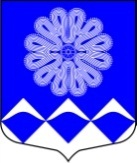 РОССИЙСКАЯ ФЕДЕРАЦИЯ АДМИНИСТРАЦИЯ ПЧЕВСКОЕ СЕЛЬСКОЕ ПОСЕЛЕНИЕКИРИШСКОГО МУНИЦИПАЛЬНОГО РАЙОНАЛЕНИНГРАДСКОЙ ОБЛАСТИПОСТАНОВЛЕНИЕ13 марта 2024 года                                                                                         № 17 д. Пчева Об утверждении схемы газоснабжениямуниципального образования Пчевское сельское поселение Киришского муниципального района Ленинградской области на период до 2035 годаВ соответствии с Федеральным законом от 06.10.2003 года № 131-ФЗ «Об общих принципах организации местного самоуправления в Российской Федерации»,  во  исполнение  и  требований Федерального закона от 31.03.1999 № 69-ФЗ «О газоснабжении в Российской Федерации», Администрация муниципального образования Пчевское сельское поселение Киришского муниципального района Ленинградской областиПОСТАНОВЛЯЕТ: 1. Утвердить «Схему газоснабжения муниципального образования Пчевское сельское поселение Киришского муниципального района Ленинградской области до 2035 года» (Приложение 1). 2. Разместить настоящее постановление на официальном сайте муниципального образования Пчевское сельское поселение. 3. Настоящее постановление вступает в силу после его официального опубликования.    Глава  администрации                                                     Д.Н. ЛевашовПриложение 1	к постановлению Администрации муниципального образования Пчевское сельское поселение Киришского муниципального района Ленинградской области № 17 от 13.03.2024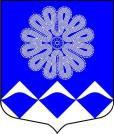 Схема газоснабжения муниципального образования Пчевское сельское поселение Киришского района Ленинградской области на период до 2035 годаВведениеСхема газоснабжения разрабатывается в целях повышения эффективности функционирования инфраструктуры обеспечения природным газом на территории Пчевского сельского поселения на основе обоснованного определения комплекса мероприятий и механизмов, содействующих повышению надежности и безопасности газоснабжения потребителей, увеличению числа потребителей, привлечению инвестиций для обеспечения устойчивого функционирования и оптимального развития системы газораспределения.Целью и Задачами работы являются:Обеспечение развития системы централизованного газоснабжения для существующего и нового строительства жилищных объектов;увеличение   объемов   производства   коммунальной   продукции (оказание услуг) по газоснабжению при повышении качества и сохранении приемлемости действующей ценовой политики;улучшение работы системы газоснабжения;снижение вредного воздействия на окружающую среду и улучшение экологической обстановки в муниципальном образовании;перспективное планирование развития системы газоснабжения;повышение инвестиционной привлекательности системы газоснабжения;повышение надежности системы газоснабжения;обеспечение более комфортных условий проживания населения муниципального образования;совершенствование механизмов развития энергосбережения и повышение энергоэффективности системы газоснабжения муниципального образования;снижение потерь при поставке газа потребителям.Схема газоснабжения разработана в соответствии с:Градостроительным кодексом РФ от 29.12.2004 №190-ФЗ с изменениями и дополнениями;Жилищным кодексом Российской Федерации;Федеральным законом от 31.03.1999 №69-ФЗ «О газоснабжении в Российской Федерации» (с изменениями на 3 августа 2018 года) (редакция, действующая с 16 января 2019 года);Федеральным Законом Российской Федерации от 23 ноября 2009 года №261-ФЗ «Об энергосбережении и о повышении энергетической эффективности, и о внесении изменений в отдельные законодательные акты Российской Федерации»;Федеральным законом от 06.10.2003 № 131-ФЗ «Об общих принципах организации местного самоуправления в Российской Федерации»;Постановлением Правительства РФ от 30.12.2013 № 1314 «Об утверждении правил подключения (технологического соединения) объектов капитального строительства к сетям газораспределения, а также об изменении   и   признании   утратившими   силу некоторых актов правительства РФ»;Федеральным законом РФ от 10 января 2002 г. № 7-ФЗ «Об охране окружающей среды»;Федеральным законом РФ от 21 декабря 1994 г. № 68-ФЗ «О защите населения и территорий от чрезвычайных ситуаций природного и техногенного характера»;Федеральным законом РФ от 4 мая 1999 г. № 96-ФЗ «Об охране атмосферного воздуха»;Федеральным законом РФ от 21 июля 1997 г. №116-ФЗ «О промышленной безопасности опасных производственных объектов»;Федеральным законом РФ от 23 ноября 1995 г. № 174-ФЗ «Об экологической экспертизе»;Федеральным законом РФ от 27 декабря 2002 г. № 184-ФЗ «О техническом регулировании»;Постановлением Правительства РФ от 17.05.2002 № 317 «Об утверждении Правил пользования газом и предоставления услуг по газоснабжению в РФ»;НЦС 81-02-15-2023. Государственные сметные нормативы. Укрупненные нормативы цены строительства. Сборник №15. Наружные сети газоснабжения;сучетом перспективной схемы теплоснабжения Пчевского сельского поселения и иных программ развития сетей инженерно-технического обеспечения.Расчетный период реализации Схемы газоснабжения Пчевского сельского поселения на период 2023-2035 годы принят до 2035 г. (включительно).При формировании схемы газоснабжения использованы следующие термины и определения:природный газ: газообразная смесь, состоящая из метана и более тяжелых углеводородов, азота, диоксида углерода, водяных паров, серосодержащих соединений, инертных газов;газоснабжение - одна из форм энергоснабжения, представляющая собой деятельность по обеспечению потребителей газом, в том числе деятельность по формированию фонда разведанных месторождений газа, добыче, транспортировке, хранению и поставкам газа;система газоснабжения -  имущественный производственный комплекс, состоящий из технологически, организационно и экономически взаимосвязанных, и централизованно управляемых производственных и иных объектов, предназначенных для добычи, транспортировки, хранения, поставок газа;газораспределительная система – имущественный производственный комплекс, входящий в систему газоснабжения и состоящий из организационно и экономически взаимосвязанных объектов, предназначенных для организации снабжения газом непосредственно потребителей газа;газификация – деятельность по реализации научно-технических и проектных решений, осуществлению строительно-монтажных работ и организационных мер, направленных на перевод объектов жилищно-коммунального хозяйства, промышленных и иных объектов на использование газа в качестве топливного и энергетического ресурса;поставщик (газоснабжающая организация) – собственник газа или уполномоченное им лицо, осуществляющие поставки газа потребителям по договорам;управляющая организация - организация любой формы собственности, один или группа  собственников  жилых  помещений  многоквартирного  жилого  дома, уполномоченная собственниками жилых помещений или органом местного самоуправления на заключение договора на организацию обслуживания системы газоснабжения;обслуживающая организация - организация, осуществляющая техническое обслуживание систем газоснабжения;газораспределительная организация; ГРО: Специализированная организация, владеющая газораспределительной системой на законном основании, осуществляющая эксплуатацию сети газораспределения и оказывающая услуги по транспортировке газа потребителям по этой сети;техническое обслуживание сети газораспределения: Комплекс операций или операция по поддержанию сети газораспределения (газопотребления) в исправном или работоспособном состоянии;локальная система газоснабжения - система, обеспечивающая газоснабжение одного или нескольких объектов (жилых домов);потребитель газа - физическое или юридическое лицо, приобретающее газ у поставщика и использующее его в качестве топлива. Потребителями газа могут быть собственники (арендаторы, наниматели) газифицированных зданий всех назначений;охранные зоны объектов газораспределительной системы – территория с особыми условиями использования, которая устанавливается в порядке, определенном Правительством Российской Федерации, вдоль трассы газопроводов и вокруг других объектов данной системы газоснабжения в целях обеспечения нормальных условий эксплуатации таких объектов и исключения возможности их повреждения;газовое оборудование здания - вводной газопровод, внутренний газопровод, газоиспользующее оборудование, установленное внутри или снаружи здания, газорегуляторная установка (для производственных зданий и котельных), баллонная установка (при использовании в качестве топлива СУГ);газоиспользующее оборудование (установка) - оборудование, использующее газ в качестве топлива (котлы, турбины, печи, газопоршневые двигатели, технологические линии и др.);источник газа: элемент системы газоснабжения (например, газораспределительная станция (ГРС)), предназначенный для подачи газа (природного газа и СУГ) в газораспределительную сеть;газораспределительная сеть - технологический комплекс газораспределительной системы, состоящий из наружных газопроводов поселений (городских, сельских и других поселений), включая межпоселковые, от выходного отключающего устройства ГРС (или иного источника газа) до вводного газопровода к объекту газопотребления. В газораспределительную сеть входят сооружения на газопроводах, средства электрохимической защиты от коррозии, газорегуляторные пункты, автоматизированная система управления технологическим процессом;сеть газопотребления: технологический комплекс газовой сети потребителя, расположенный от места присоединения к газораспределительной сети до газоиспользующего оборудования и состоящий из наружных и внутренних газопроводов и технических устройств на них;наружный газопровод: подземный и (или) надземный газопровод сети газораспределения или газопотребления, проложенный вне зданий, до внешней грани наружной конструкции здания;внутренний газопровод: газопровод, проложенный внутри здания от вводного газопровода до места установки газоиспользующего оборудования;подземный газопровод: наружный газопровод, проложенный ниже уровня поверхности земли или по поверхности земли в обваловании;надземный газопровод: наружный газопровод, проложенный над поверхностью земли или по поверхности земли без обвалования;технологическая схема сети газораспределения: Графическое представление технологических объектов сети газораспределения;узел учета газа: Комплект средств измерений и устройств, обеспечивающий учет объема газа, а также контроль и регистрацию его параметров;прибор учета газа: Средство измерения, используемое для определения объема газа, перемещенного через контролируемую точку сети газораспределения (газопотребления);газорегуляторный пункт (ГРП), установка (ГРУ) - технологическое устройство, предназначенное для снижения давления газа и поддержания его на заданных уровнях;газорегуляторный пункт блочный (ГРПБ) - технологическое устройство полной заводской готовности в транспортабельном блочном исполнении, предназначенное для снижения давления газа и поддержания его на заданных уровнях в газораспределительных сетях;шкафной газорегуляторный пункт (ШРП) - технологическое устройство в шкафном исполнении, предназначенное для снижения давления газа и поддержания его на заданных уровнях в газораспределительных сетях.1.  Краткая характеристика существующего состояния системы газоснабжения Пчевского сельского поселения и его развитие в соответствии с материалами генерального планированияОфициальное наименование муниципального образования (в соответствии с Уставом,  утвержденным решением Совета депутатов Пчевского сельского поселения Киришского муниципального района Ленинградской области № 4/16 от 14.11.2005 г. с изменениями, дополнениями, утвержденными решением совета депутатов Пчевского сельского поселения № 23/119 от 26.04.2007 г., решением совета депутатов Пчевского сельского поселения № 44/247 от 05.02.2009 г.) – Пчевское сельское поселение Киришского муниципального района Ленинградской области.Количество проживающего населения в МО «Пчевское сельское поселение» на 01.2023 год составляло 1350 человек (Таблица 1).Таблица 1 - Количество проживающего населения в МО «Пчевское сельское поселение» на 01.2023 года в разрезе населенных пунктовПчевское сельское поселение расположено в северной части Киришского района Ленинградской области.Граница Пчевского сельского поселения проходит по смежеству со следующими муниципальными образованиями:на севере – с Волховским районом;на востоке и юге – с Пчевжинским сельским поселением;на юго-западе – с Киришским городским поселением;на западе – с Глажевским сельским поселением.В состав муниципального образования входят следующие 9 населенных пунктов.Границы муниципальных образований Киришского района Ленинградской области представлены ниже (Рисунок 1).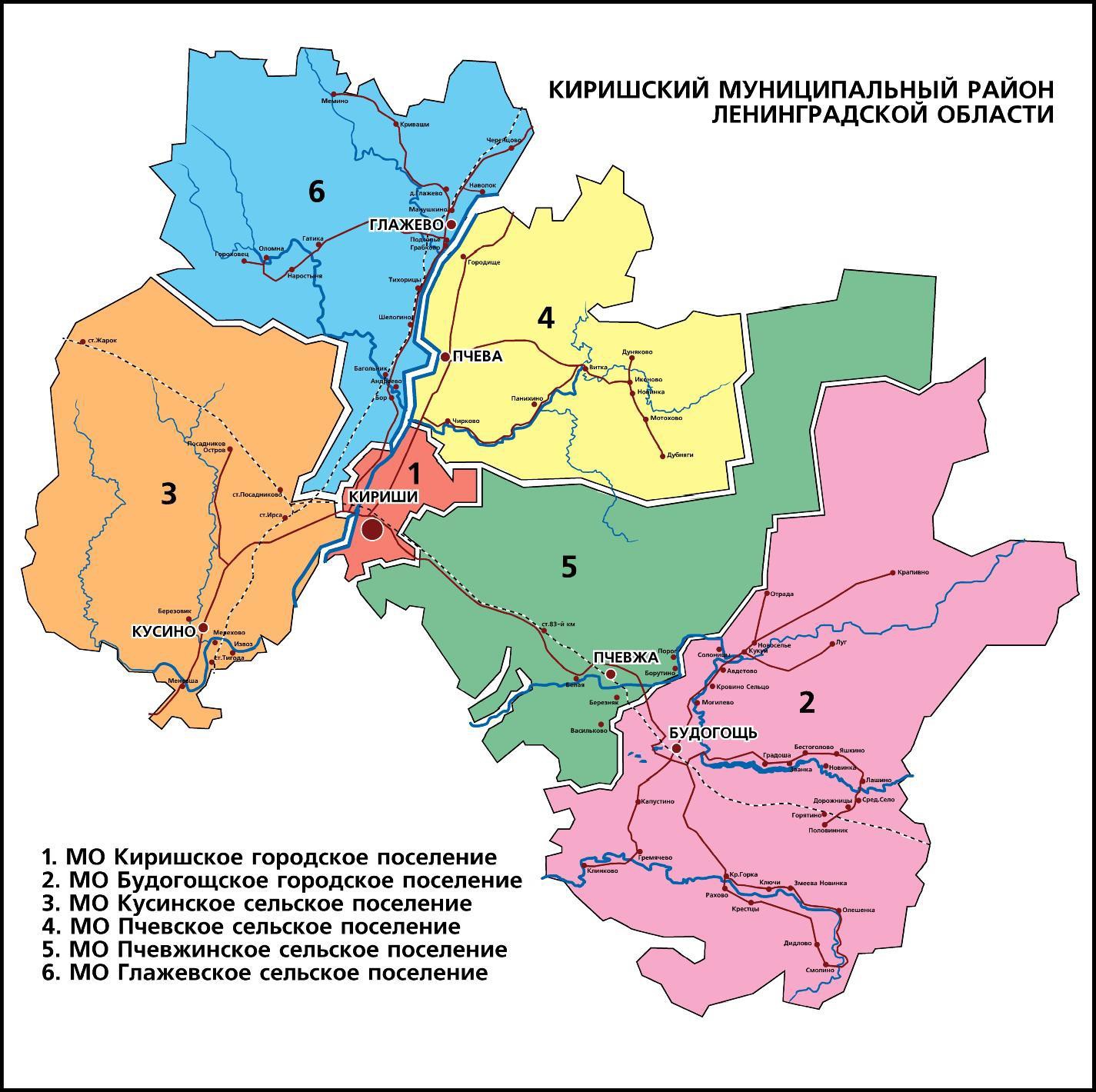 Рисунок 1 - Границы муниципальных образований Киришского района Ленинградской областиКлиматНа территории поселения господствует западно-восточный перенос воздушных масс, который определяет циклоническую деятельность на территории.Трансформация влажного умеренного теплого воздуха, пришедшего с Атлантики, происходит медленно, в силу чего изменение климатических условий происходит постепенно. Частые смены направлений при движении воздушных масс и атмосферных фронтов определяют характерную для рассматриваемой зоны неустойчивую температуру. Среднегодовая скорость ветра составляет порядка 3-4 м/с. Количество штилей не превышает 10 в год.Среднегодовая сумма осадков составляет 550-650 мм, что на 200-250 мм больше количества испаряющейся влаги. Основная масса осадков выпадает в теплый период с апреля по октябрь.Зима достаточно продолжительная, в первой половине характеризуется неустойчивой циклонической погодой с частыми оттепелями. Вторая половина зимы характеризуется резким понижением температуры в результате вторжения арктического воздуха.Весна развивается медленно, так как оказывают влияние охлажденные за зиму крупные водоемы. Циклоны весной редки, поэтому погода сравнительно устойчивая. Число дней с осадками невелико, а облачность меньше, чем в другие времена года.Лето умеренно теплое. Для второй половины лета характерна пасмурная, ветреная и дождливая погода, которая образуется под влиянием циклонической активности.Среднее количество дней в году, когда температура воздуха ниже 0 ºС – 136 дн. Среднее количество дней в году, когда температура воздуха выше 0 ºС – 230 дн. Средняя температура наиболее холодного месяца года (январь) -8,4 ºС, абсолютный минимуму может достигать до -43ºС. Средняя температура наиболее теплого месяца года (июль) +17,7ºС, абсолютный максимум может достигать до +32ºС. Средняя годовая температура воздуха +4,1ºС.2.  Краткая характеристика и анализ современного состояния системы газоснабжения Пчевского сельского поселения и ее развитие в соответствии с материалами генерального планирования2.1. Описание системы и структуры газоснабжения Пчевского сельского поселенияГазоснабжение потребителей Пчевского сельского поселения осуществляется от ГРС «Кириши», принадлежащей ООО «Газпром трансгаз Санкт-Петербург». Количество выходных коллекторов с ГРС – один. Производительность ГРС составляет 686 нм3/час. К выходному коллектору ГРС подключен газопровод высокого давления из стальных труб, от которого запитаны потребители газа. Данный газопровод проложен под землей и имеет активную защиту от коррозии.Система газоснабжения Пчевского сельского поселения принята трехступенчатая – газопроводами высокого давления (2 категория), среднего и низкого давления. Связь между газопроводами различных давлений, входящими в систему газоснабжения, предусматривается через ГРП, ШРП.Системы газоснабжения низкого давления поселения: тупиковые, кольцевые и смешанные. Система газоснабжения высокого давления: тупиковая.Основными элементами системы газоснабжения являются:1) Газораспределительная станция (ГРС «Кириши»).2) Газовые сети, состоящие из газопроводов и сооружений на них; отключающие устройства; коверы; компенсаторы; контрольные пункты для замера потенциала «земля – газопровод», конденсатосборники.3) ГРП, ШРП.4) Системы телемеханизации и связи.Централизованное газоснабжение потребителей Пчевского сельского поселения природным газом, а также техническое обслуживание и эксплуатацию системы газоснабжения муниципального образования осуществляется газораспределительной организацией ООО «Газпром газораспределение Ленинградская область» (филиал в г. Тосно).Схема газоснабжения гарантирует обеспечение необходимых параметров для газоснабжения теплоисточников, населения, объектов жилищно-коммунального хозяйства, промышленных и сельскохозяйственных предприятий. Направления использования газа приводятся в таблице ниже (Таблица 2).Таблица 2 - Направления использования природного газа2.2. Описание территорий, неохваченных системами газоснабженияНа территории Пчевского сельского поселения на сегодняшний день централизованным газоснабжением охвачена большая часть жилой территории д. Пчева и д. Городище, газопроводные сети проложены по большинству улиц, обеспечивая природным газом значительную часть населения поселения.В частности, в пос. Пчева подключены к газоснабжению 1 котельная, 15 МКД (394 квартиры), 80 ИЖД. Среди неохваченных газом территорий:отдельные ИЖД д. Пчева;отдельные ИЖД д. Городище;д. Витка;д. Дубняги;д. Дуняково;д. Иконово;д. Мотохово;д. Новинка;д. Чирково.Проектирование и строительство объектов газоснабжения осуществляется на основании потребностей населения в газификации, планируемого потребления газа всеми категориями потребителей, отдаленности от существующих газопроводов, а также с учетом природных и климатических условий.Газоснабжение Пчевского сельского поселения способствует улучшению жилищных условий проживания населения на его территории, что обуславливает необходимость реализации мероприятий по строительству газопроводов и газификации поселения.Мероприятия   в   сфере   газификации   предусматривают: разработку проектно- сметной документации, приобретение необходимого оборудования и проведение строительно-монтажных работ с целью строительства газопроводов и установок ПРГ.2.3. Характеристика объектов системы газоснабжения2.3.1	Источники газоснабженияГазоснабжение всех потребителей поселения осуществляется от ГРС «Кириши», принадлежащей ООО «Газпром трансгаз Санкт-Петербург». Производительность ГРС составляет 686 нм3/час. 2.3.2	Газорегуляторные пунктыНа территории Пчевского сельского поселения расположено 13 газорегуляторных устройств, из них: ГРП - 1 шт., ШРП – 12 шт.Основное назначение газорегуляторных пунктов (ГРП) - снижение давления газа и поддержание его постоянным независимо от изменения входного давления и расхода газа потребителями. ГРП оснащаются схожим технологическим оборудованием и отличаются в основном только расположением.В зависимости от места расположения технологического оборудования различают газорегуляторные пункты, газорегуляторные пункты блочные (ГРПБ) и шкафные регуляторные пункты (ШРП).Для шкафных газорегуляторных пунктов характерно размещение технологического оборудования в контейнерах шкафного типа.ГРП и ГРПБ различают с выходным давлением газа до 0,3 МПа и входным давлением газа до 0,6 МПа и с выходным давлением газа до 5 кПа и входным давлением газа до 0,3 МПа.ШРП различают с выходным давлением газа до 5 кПа; а входным давлением газа до 0,3 МПа.ГРП по своему назначению подразделяются на сетевые, которые обеспечивают подачу газа в распределительные сети низкого, среднего или высокого давлений, и объектовые, служащие источниками газоснабжения для отдельных потребителей.Технологические схемы оборудования ГРП.Оборудование на технологической линии ГРП располагают по ходу движения газа в следующей последовательности: запорное устройство, фильтр, предохранительный запорный клапан, регулятор давления, запорное устройство. Кроме того, ГРП должны иметь предохранительные сбросные устройства.Число технологических линий в зависимости от расхода газа и режима потребления может быть от одной до пяти. Если в ГРП имеется только одна технологическая линия, то предусматривают обводной газопровод с двумя последовательно расположенными запорными устройствами, который во время ремонта оборудования будет обеспечивать подачу газа потребителям. Временное снижение давления обеспечивается ручным редуцированием с помощью запорных устройств.ГРП могут быть одно- и двухступенчатыми. В одноступенчатом пункте входное давление газа снижается до выходного в одном регуляторе, в двухступенчатом - в двух. Установленные последовательно на технологической линии регуляторы будут снижать давление газа в два этапа: первый - до промежуточного (например, с 1,2 до 0,3 МПа), второй - до выходного (0,003 МПа). Фильтр и ПЗК устанавливают перед регулятором первой ступени. Одноступенчатые схемы применяют при разности между входным и выходным давлениями до 0,6 МПа. При больших перепадах используют двухступенчатые схемы.2.3.3	Газопроводные сети, запорная арматураПоставляемый в поселение природный газ транспортируется потребителям по газопроводам высокого, высокого, среднего и низкого давления. Непосредственно к потребителям газ поступает по газопроводным вводам.Протяженность газовых сетей на территории Пчевского сельского поселения составляет 23,12 км.На территории поселения для снабжения природным газом населения, промышленных, коммунальных и бытовых потребителей применяют следующие газопроводы, представленные в таблице ниже (Таблица 4).Таблица 3 - Характеристика сетей газоснабжения и общая протяженность на территории Пчевского сельского поселенияРаспределительные газопроводы природного газа высокого, среднего и низкого давления проложены подземным и надземным способом из стали и полиэтилена.Наибольшее распространение имеют газопроводы низкого давления - около 60 %.В разрезе населенных пунктов имеется информация по протяженности и диаметру сетей газоснабжения в д. Городище (Таблица 4 - Таблица 6). Подобная информация по д. Пчева отсутствует. Таблица 4 – Характеристика сетей газоснабжения в д. ГородищеТаблица 5 - Характеристика сетей газоснабжения в д. Городище к коттеджной застройкеТаблица 6 – Характеристика сетей газоснабжения в д. Городище к ДНП "Волхов"На газопроводах применяются следующие конструктивные элементы: запорно- регулирующая арматура; коверы, компенсаторы; сборники конденсата; футляры; колодцы; опоры и кронштейны для наружных газопроводов; системы защиты подземных газопроводов от коррозии; контрольные пункты для измерения потенциала газопроводов относительно грунта и определения утечек газа, предохранительные запорные и сбросные клапаны.Для отключения отдельных участков газопровода или отключения потребителей на сети установлены запорные устройства - задвижки, пробочные краны, гидрозатворы.С помощью задвижек и кранов, можно выключить отдельный участок или соответствующим прикрытием их уменьшить величину потока газа до нужного предела. Гидравлический затвор служит только отключающим устройством, с помощью которого полностью прекращается подача газа (величина газового потока не регулируется).В некоторых местах над сварными стыками газопроводов установлены контрольные трубки. Это устройство состоит из металлического кожуха длиной 350 мм полуцилиндрической формы, с диаметром, большим диаметра трубы на 200 мм. От кожуха, уложенного на слой щебня или гравия, к поверхности трубы отводится труба диаметром 60 мм, в которой скапливается газ при утечках в контролируемом месте.Для выявления наличия и изменения величины блуждающих токов к газопроводам приваривают контрольные проводники и выводят их к поверхности земли.Запорная арматура исправна и соответствует ГОСТ Р 53672-2009 и ГОСТ Р 554722013.Газораспределительная организация ООО «Газпром газораспределение Ленинградская область» (филиал в г. Тосно), ответственная за газоснабжение на территории Пчевского сельского, выполняет техническое обслуживание и периодические обходы подведомственных газопроводов, согласно ФНиП «Правила безопасности сетей газораспределения и газопотребления».2.3.4	Сведения об износе сетей и оборудованияПри эксплуатации наружных газопроводов эксплуатирующая организация должна обеспечить мониторинг грунтовых условий (выявление пучения, просадки, оползней, обрушения, эрозии грунта и иных явлений, которые могут повлиять на безопасность эксплуатации наружных газопроводов) и производства строительных работ, осуществляемых в зоне прокладки сетей газораспределения для недопущения их повреждения.При эксплуатации надземных газопроводов эксплуатирующая организация должна обеспечить мониторинг и устранение:утечек природного газа;перемещения газопроводов за пределы опор;вибрации, сплющивания и прогиба газопроводов;повреждения и изгиба опор, нарушающих безопасность газопровода;неисправностей в работе трубопроводной арматуры;повреждений изоляционного покрытия (окраски) и состояния металла трубы;повреждений электроизолирующих фланцевых соединений, средств защиты от падения  электропроводов,  креплений  газопроводов  и  габаритных  знаков  в  местах проезда автотранспорта. При эксплуатации технологических устройств эксплуатирующая организация должна обеспечить мониторинг и устранение утечек природного газа, проверку срабатывания предохранительных и сбросных клапанов, техническое обслуживание, текущие ремонты и наладку.Организация, эксплуатирующая опасный производственный объект, обязана:– соблюдать законодательство в области промышленной безопасности; обеспечивать безопасность опытного применения технических устройств на опасном производственном объекте;– иметь лицензию на осуществление конкретного вида деятельности в области промышленной безопасности, подлежащего лицензированию в соответствии с законодательством Российской Федерации;– уведомлять федеральный орган исполнительной власти в области промышленной безопасности или его территориальный орган о начале осуществления конкретного вида деятельности в соответствии с законодательством Российской Федерации о защите прав юридических лиц и индивидуальных предпринимателей при осуществлении государственного контроля (надзора) и муниципального контроля;– обеспечивать укомплектованность штата работников опасного производственного объекта в соответствии с установленными требованиями;– допускать к работе на опасном производственном объекте лиц, удовлетворяющих соответствующим квалификационным требованиям и не имеющих медицинских противопоказаний к указанной работе;– обеспечивать проведение подготовки и аттестации работников в области промышленной безопасности.В процессе эксплуатации газопроводов необходимо обеспечить контроль за исправным состоянием газовых сетей и газового оборудования.Газораспределительная система должна обеспечивать подачу потребителям требуемых параметров газа и в необходимом объеме.Испытание газопроводов и газового оборудования выполняется в соответствии со СП 62.13330.2011 «Газораспределительные системы»2.3.5	Сведения о развитии систем диспетчеризации, телемеханизации и систем управления режимами газоснабжения на объектах системы газоснабженияСуществующие ПРГ оснащаются, по мере возникновения необходимости, минимально необходимым количеством средств измерений и регулирования технологическим процессом в целях оптимизации потребления газа и минимизацией недоучета его потерь, и обеспечивают:– мониторинг режима работы технологического оборудования;– безопасность и охрана производственных объектов;– анализ и оптимальное управление режимами распределения газа;– формирование информации для оперативного персонала аварийно- диспетчерских служб при локализации аварийных ситуаций на участках газораспределительной сети;– автоматизацию учета газа;– защиту информации от несанкционированного доступа;– возможность наращивания функциональных задач.2.3.6	Сведения о наличии приборного учета газа, отпущенного потребителям, и анализ планов по установке приборов учета газаРуководствуясь пунктом 5.1. статьи 13 Федерального закона от 23.11.2009 г. №261-ФЗ «Об энергосбережении и о повышении энергетической эффективности и о внесении изменений в отдельные законодательные акты Российской Федерации», до 1 января 2015 года собственники жилых домов, дачных домов или садовых домов, которые объединены принадлежащими им или созданным ими организациям (объединениям) общими сетями инженерно-технического обеспечения, подключенными к электрическим сетям централизованного электроснабжения, и (или) системам централизованного теплоснабжения, и (или) системам централизованного водоснабжения, и (или) иным системам централизованного снабжения энергетическими ресурсами, за исключением систем централизованного газоснабжения, обязаны обеспечить индивидуальными и общими (для коммунальных квартир) приборами учета используемого природного газа, а также ввод установленных приборов учета в эксплуатацию (обязанность не распространяется собственников жилых домов и помещений в многоквартирном доме, отапливаемых без использования газоиспользующего оборудования).Руководствуясь пунктом 6.1. статьи 13 Федерального закона от 23.11.2009 г. №261- ФЗ «Об энергосбережении и о повышении энергетической эффективности и о внесении изменений в отдельные законодательные акты Российской Федерации», до 1 января 2015 года собственники объектов, указанных в части 6 статьи 13 и объединенных общими сетями инженерно- технического обеспечения, принадлежащими им или созданным ими организациям (объединениям) и подключенными к системе централизованного газоснабжения, обязаны обеспечить установку на указанных объектах коллективных (на границе  с  централизованными  системами)  приборов  учета  используемого  природного газа, а также ввод установленных приборов учета в эксплуатацию.При этом, многоквартирные дома в указанный срок должны быть оснащены коллективными (общедомовыми) приборами учета используемых коммунальных ресурсов, а также индивидуальными и общими (для коммунальной квартиры) приборами учета.Тотальная установка приборов учета повышает прозрачность расчетов за потребленные энергоресурсы и обеспечивает возможности для их реальной экономии, прежде всего - за счет количественной оценки эффекта от проводимых мероприятий по энергосбережению, позволяет определить потери энергоресурсов на пути от источника до потребителя.Основными целями учета расхода газа являются:получение оснований для расчетов между поставщиком, газотранспортной организацией (ГТО), газораспределительной организацией (ГРО) и покупателем (потребителем) газа, в соответствии с договорами поставки и оказания услуг по транспортировке газа;контроль за расходными и гидравлическими режимами систем газоснабжения;анализ и оптимальное управление режимами поставки и транспортировки газа;составление баланса газа в газотранспортной и газораспределительной системах;контроль за рациональным и эффективным использованием газа.Адресный список газифицированного жилого фонда Пчевского сельского поселения, оснащенного приборами учета газа по состоянию на 01.06.2023 года, представлен в таблице ниже.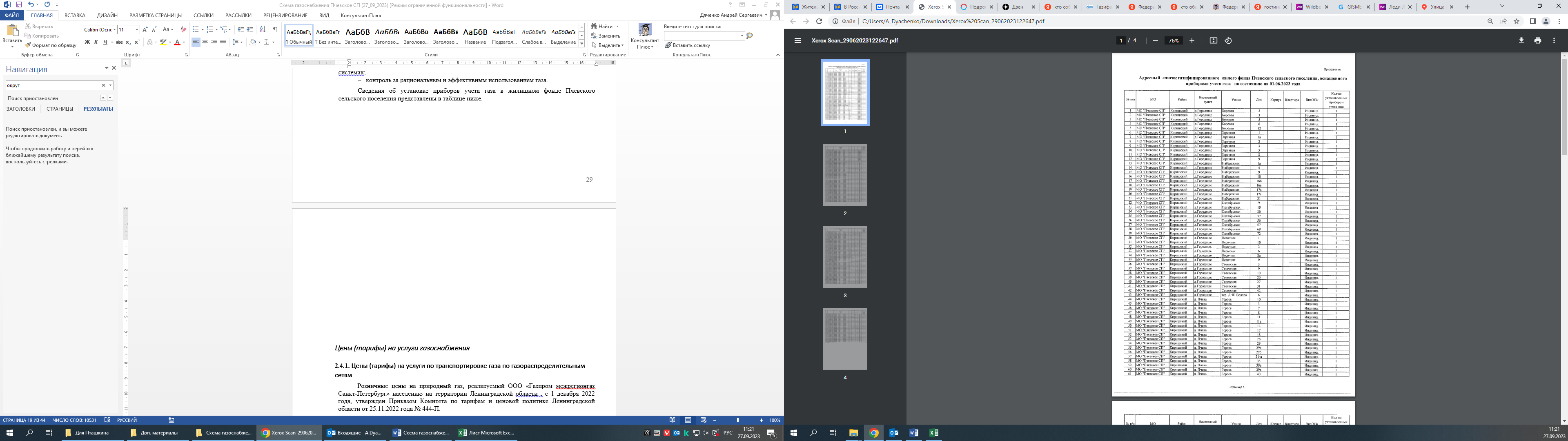 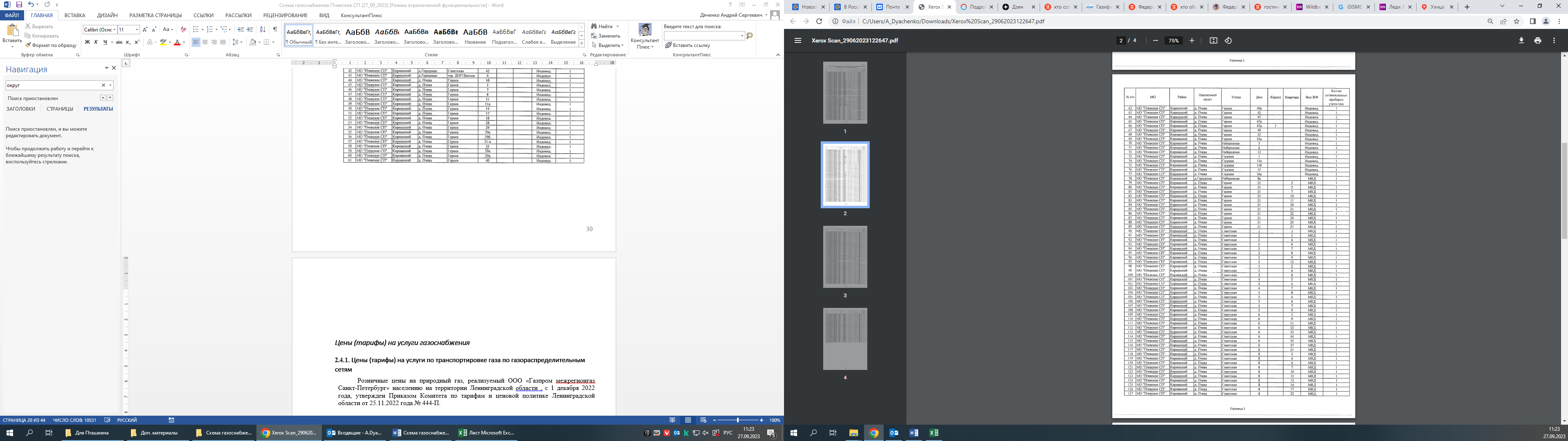 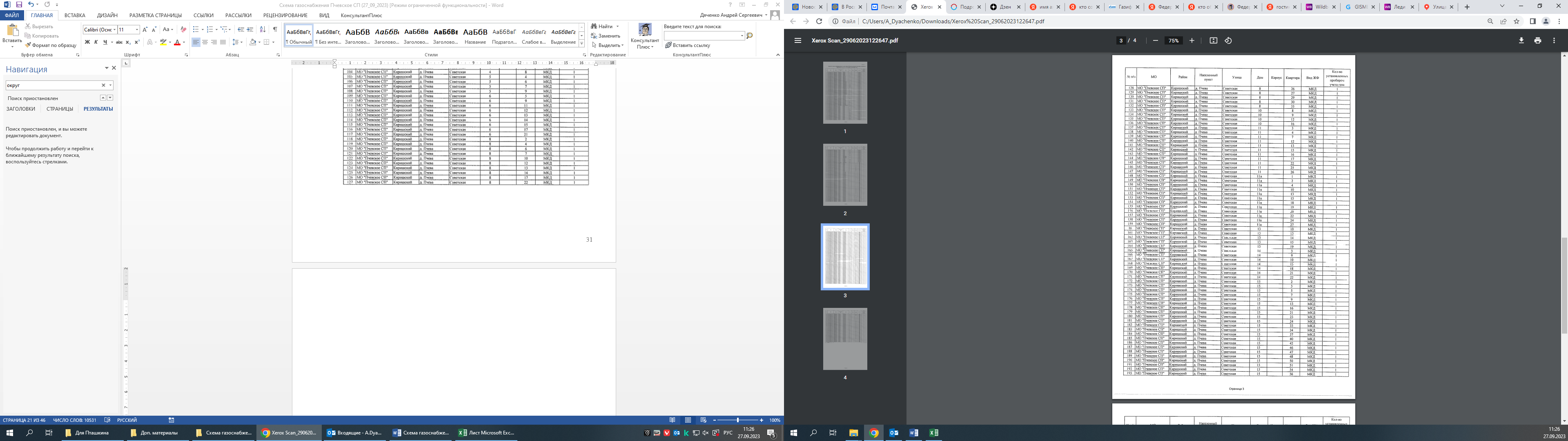 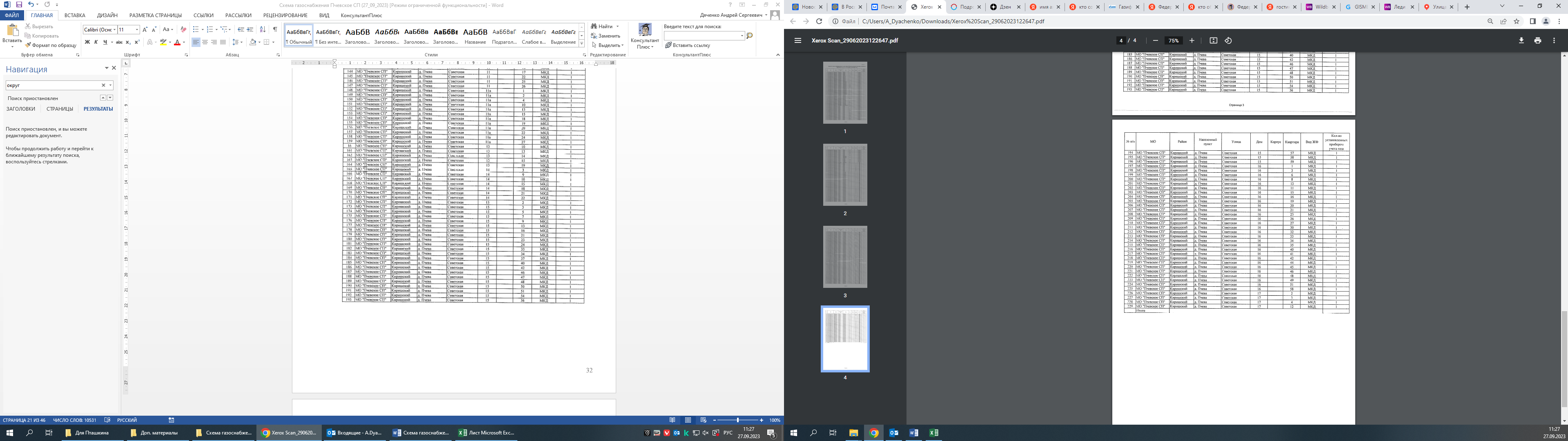 2.4. Цены (тарифы) на услуги газоснабжения2.4.1. Розничные цены на природный газа, реализуемый населению Розничные цены на природный газ, реализуемый ООО «Газпром межрегионгаз Санкт-Петербург» населению на территории Ленинградской области с 1 декабря 2022 года, утвержден Приказом Комитета по тарифам и ценовой политике Ленинградской области от 25.11.2022 года № 444-П.Величина розничных цен на природный газ варьируется от 7549,44 руб./1000 куб.м. до 7681,75 руб./1000 куб.м. в зависимости от направления использования природного газа.  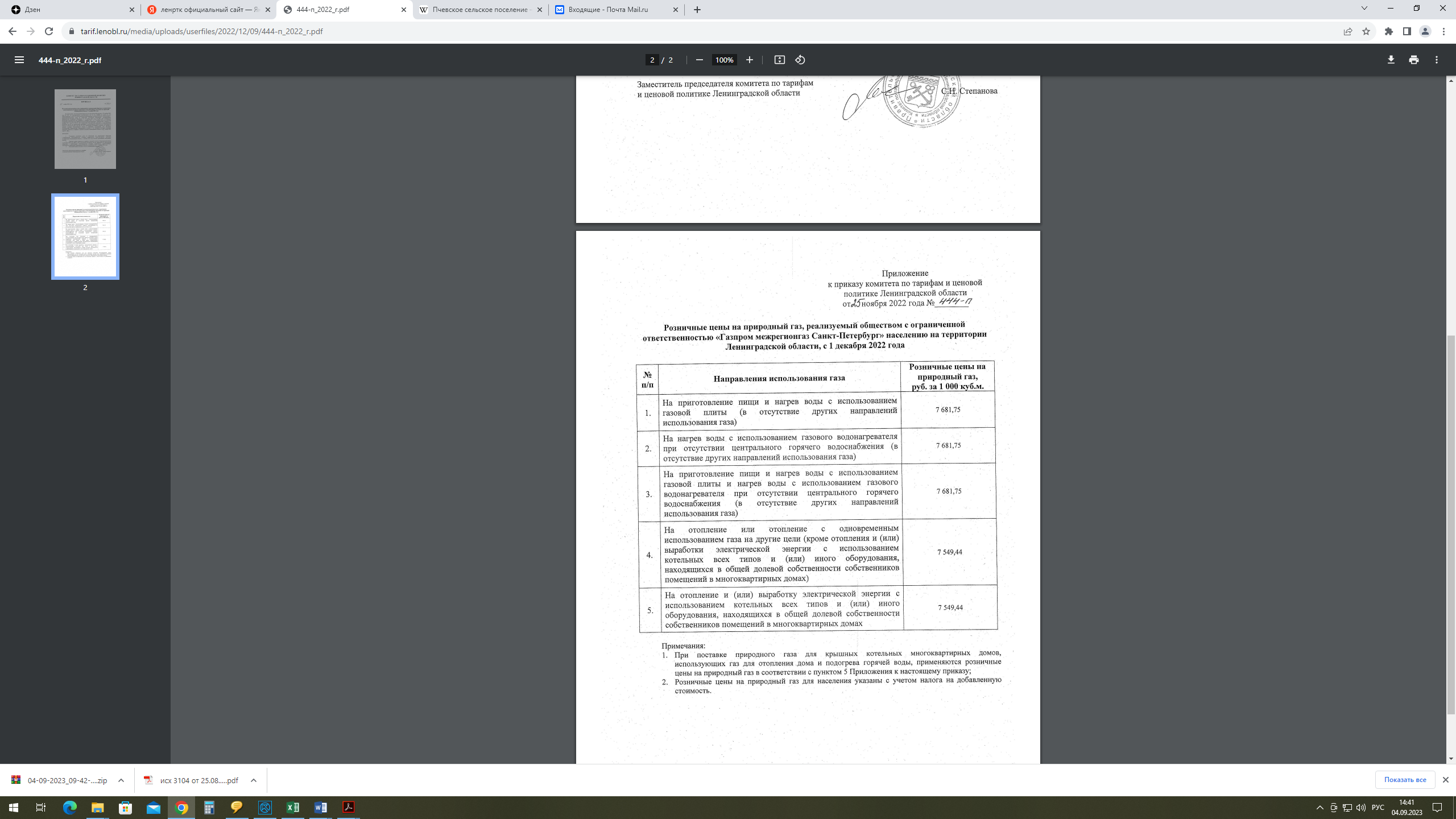 2.4.2. Цены (тарифы) на услуги по транспортировке газа по газораспределительным сетямТарифы на услуги по транспортировке газа по газораспределительным сетям, специальные надбавки к тарифам на услуги по транспортировке газа, размер платы за снабженческо-бытовые услуги для конечных потребителей газа (кроме населения) представлены ниже (Рисунок 2).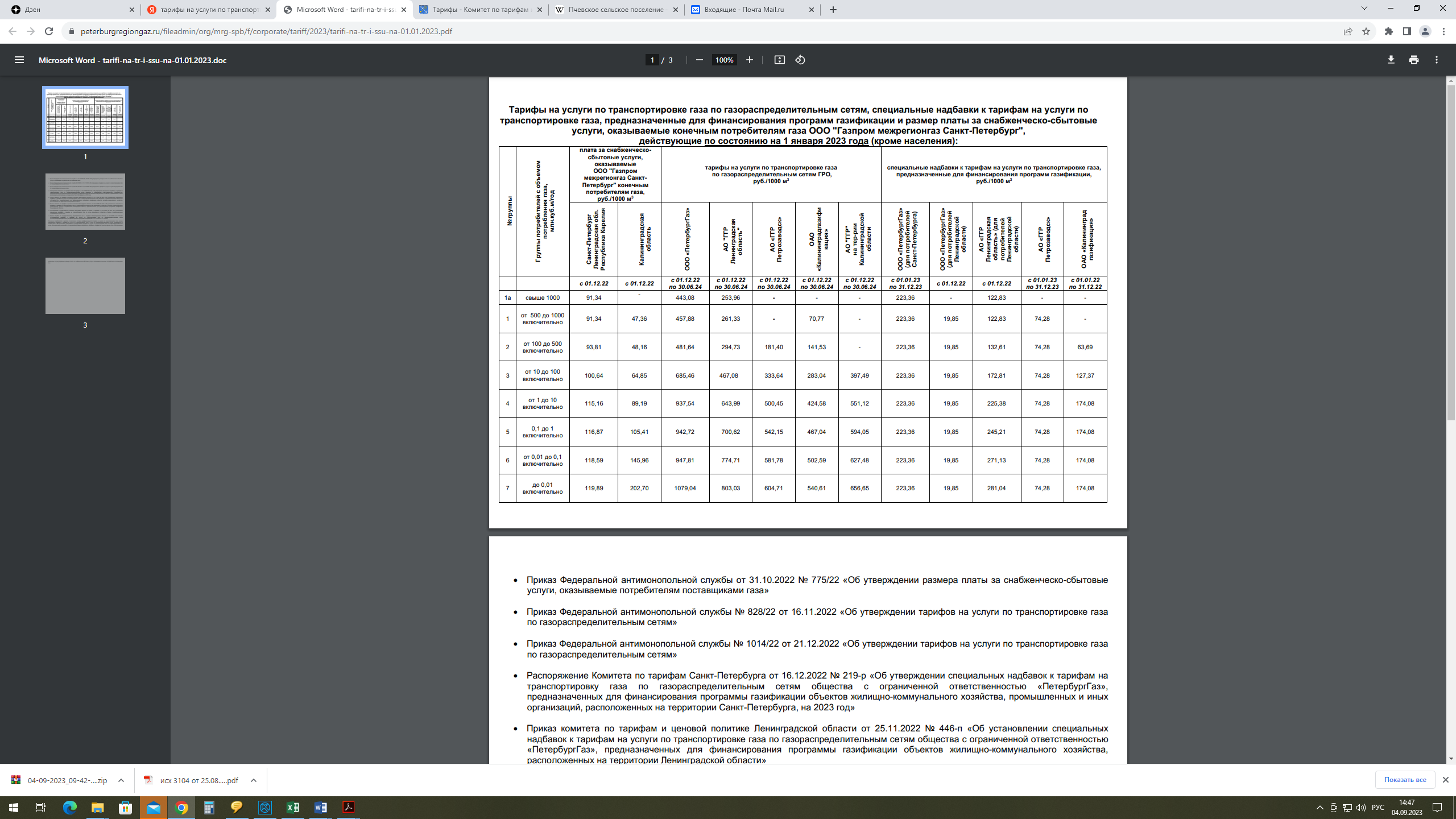 Рисунок 2 - Тарифы на услуги по транспортировке газа по газораспределительным сетям, специальные надбавки к тарифам на услуги по транспортировке газа, размер платы за снабженческо-бытовые услуги для конечных потребителей газа (кроме населения)2.5. Существующий баланс газоснабжения2.5.1	Существующие нормативы потребления газаСогласно Постановлению Правительства Ленинградской области от 29.12.2007 года № 349 "Об утверждении нормативов потребления коммунальных услуг по газоснабжению гражданами, проживающими в многоквартирных домах или жилых домах на территории Ленинградской области, при отсутствии приборов учета" (в редакции Постановлений Правительства Ленинградской области от 22.10.2022 № 277 и от 24.05.2011 года № 151), на территории Пчевского сельского поселения установлены следующие нормативы потребления природного газа (при отсутствии приборов учета) для населения, проживающего в жилищном фонде всех форм собственности, представленные в таблице ниже (Таблица 5). Таблица 7 - Нормативы потребления природного газа на территории Пчевского сельского поселения  2.5.2	Общий баланс подачи и реализации газаДля учета газа, потребляемого населением Пчевского сельского поселения, используются показания приборов учета, а также нормативы потребления.Информация по общему балансу подачи и реализации природного газа на территории Пчевского сельского поселения отсутствует. 2.5.3	Территориальный баланс подачи газа по технологическим зонам газоснабженияСистема централизованного газоснабжения Пчевского сельского поселения объединена в одну технологическую зону: источник газоснабжения ГРС производительностью 686 нм3/час – сети газоснабжения – потребители природного газа, расположенные на территории Пчевского сельского поселения.2.5.4	Описание существующей системы коммерческого учета газа и планов по установке приборов учетаВ соответствии с частями 3, 4, 5, 6 статьи 13 Федерального закона Российской Федерации от 23 ноября 2009 года № 261-ФЗ «Об энергосбережении и о повышении энергетической эффективности, и о внесении изменений в отдельные законодательные акты Российской Федерации» на территории Пчевского сельского поселения производится установка приборов коммерческого учета потребления газа. Как и упоминалось ранее, система учета газа состоит в основном из нескольких моделей счетчиков, принцип действия которых различен – есть ультразвуковые, мембранные, ротационные, диафрагменные. В зависимости от принципа действия счетчика, использования его на газопроводе высокого или низкого давления и потребляемом объеме газа изменяется и погрешность измерения расхода газа.Существующая система коммерческого учёта газа на территории Пчевского сельского поселения включает в себя два способа определения количества, поданного (полученного) газа за определённый период.Первый способ — по показаниям приборов учёта газа, которые надлежащим образом установлены и приняты в эксплуатацию.В отдельных случаях, предусмотренных Федеральным законом «Об энергосбережении и повышении энергетической эффективности» от 23.11.2009 г. № 261- ФЗ, обязанность предпринять действия по оснащению объектов приборами учёта газа (в частности, многоквартирных домов) также возлагается на ресурсоснабжающую организацию.Абоненты в установленные договорами сроки снимают показания приборов учёта, определяют количество потреблённого газа за период и передают сведения в ресурсоснабжающую организацию, где на основе данной информации формируют платёжные документы для оплаты полученного газа.Абоненты осуществляют эксплуатацию приборов учета, их ремонт, замену и организуют производство периодической поверки.Второй способ — расчётным методом при отсутствии приборов учёта газа, их неисправности или несвоевременной передаче показаний приборов учёта.Если абонент не исполнил свои обязанности по установке приборов учёта и их эксплуатации, а также несвоевременно предоставляет в ресурсоснабжающую организации сведения о показаниях приборов учёта и количестве потреблённого газа, то количество потреблённого абонентом газа определяется расчётным путём — в течение определённого периода.Приборы учета устанавливаются на ГРС, ПРГ, у потребителей (общедомовые и индивидуальные).Немаловажным направлением работы по установке коммерческих приборов учета является переход на установку приборов высокого класса точности и перспективным переходом на диспетчеризацию коммерческого учета.3.  Перечень потребителей природного газа с существующими и перспективными годовыми и максимальными часовыми расходами природного газаПеречень потребителей природного газа с существующими годовыми и максимальными часовыми расходами природного газа по данным ООО «Газпром газораспределение Ленинградская область» отсутствует. На настоящее время подключены к газоснабжению 1 котельная в д. Пчева, а также 15 многоквартирных домов (394 квартиры) и 80 индивидуальных жилых домов. Нагрузки жилищно-коммунального сектора определены исходя из перспективной численности населения Пчевского сельского поселения, рассчитанные на основе анализа данных генерального плана, проектов планировки территории, выданных технических условий на подключение к сетям газоснабжения, выданных разрешений на строительство, а также нормативов потребления коммунальных услуг населением.В краткосрочной перспективе предполагается реализация программа догазификации и строительства распределительного газопровода и газопроводов – вводов в д. Пчева (ул. Набережная, ул. Речная) и д. Городище.В настоящее время поступило 69 заявок от физических лиц на подключение в рамках программы догазификации в д. Пчева и д. Городище. К подключению планируются несколько ИЖД в д. Пчева и несколько ИЖД в д. Городище.В рамках поданных заявок при расчетном количестве жителей в 1 подключаемом ИЖД равном 2,5, прирост расхода природного газа составляет 28,2 м3/чел в месяц * 69 подключаемых ИЖД = 1945,8 м3/месяц или 23349,6 м3/год (при допущении равномерного потребления природного газа в течение года).   Кроме того, предполагается подключение к системе централизованного газоснабжения объекта (дом – контора) юридического лица (ЛОГКУ «Ленобллес»), расположенного по адресу: Ленинградская область, Киришский МР, Пчевское СП, устье р. Черная. Заявленный расход газа – 11,7 м3/час.  Схема – ситуация расположения сетей газораспределения относительно участка Заявителя представлена ниже (Рисунок 3). 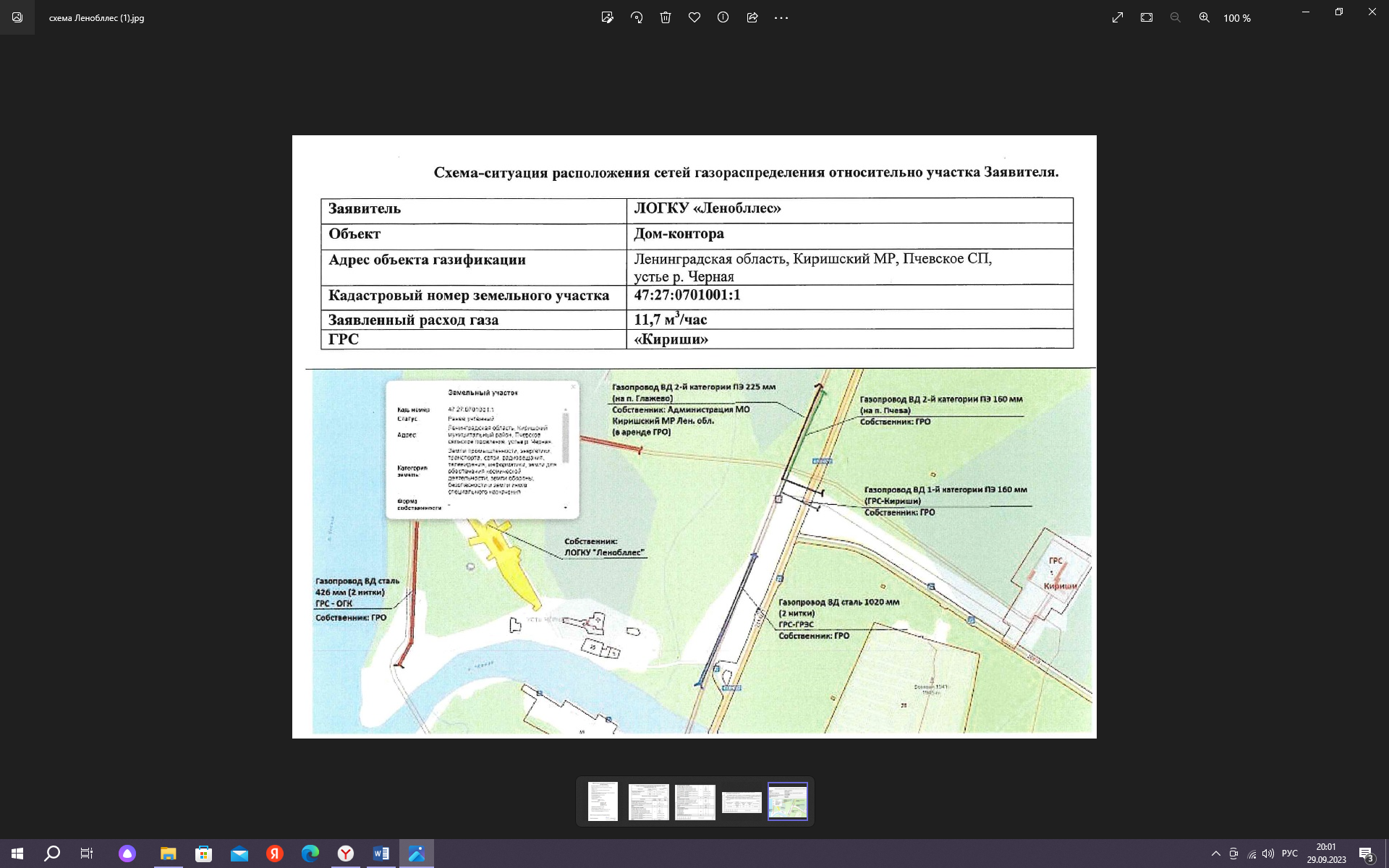 Рисунок 3 - Схема – ситуация расположения сетей газораспределения относительно участка Заявителя4.  Месторасположение газопроводов по категориям давлений, описание газопроводов, газорегуляторных пунктов с указанием основных технических характеристикСхема газоснабжения д. Пчева, в том числе существующие газопроводы высокого, среднего и низкого давления, газораспределительные устройства представлены на рисунке ниже (Рисунок 4 - Рисунок 6).Протяженность газовых сетей на территории Пчевского сельского поселения составляет 23,12 км., в том числе высокого давления 7,77 – км, среднего давления – 1,6 км, низкого давления - 13,75 км. Также на территории Пчевского сельского поселения расположено 13 газорегуляторных устройств, из них: ГРП - 1 шт., ШРП – 12 шт., в том числе:УГРШ № 12 (УГРШ-50В-2-О) мощностью 3650 куб.м./час (Рисунок 5);ГРПШ № 13 (ГРПШ-FEXS-1-120) мощностью 240 куб.м./час (на МКД) (Рисунок 5);ГРПШ № 14 (ГРПШ-RG-2МВ-1) мощностью 85 куб.м./час (на газовую котельную) (Рисунок 5);ШРП № 28 ИТГАЗ мощностью 250 куб.м./час (на ИЖД) (Рисунок 6);ШРП № 29 ИТГАЗ мощностью 250 куб.м./час (на ИЖД) (Рисунок 6).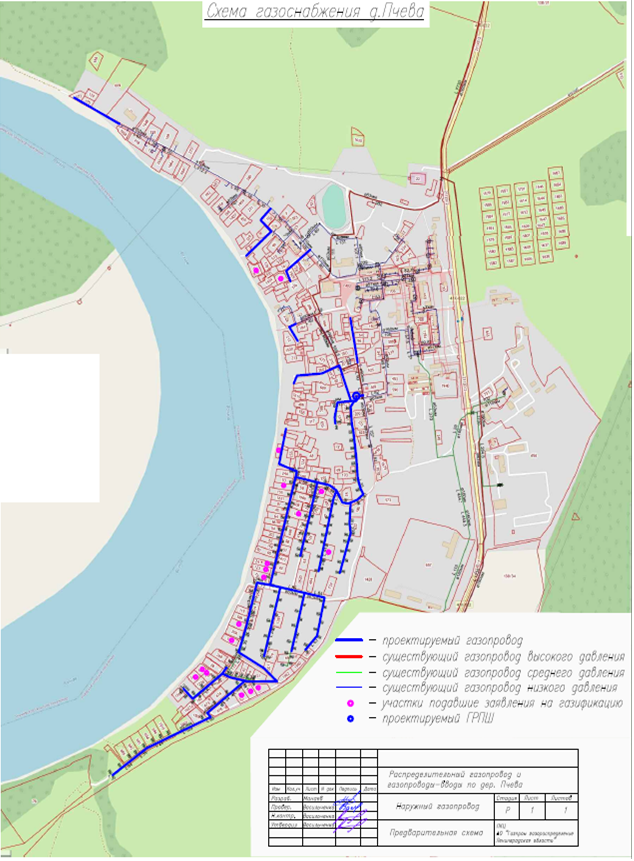 Рисунок 4 – Существующая схема газоснабжения д. Пчева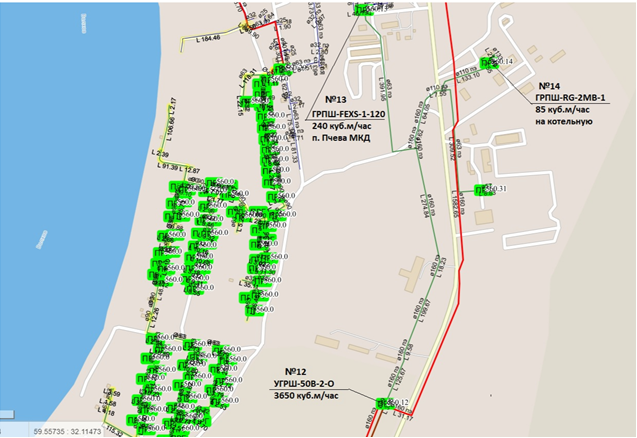 Рисунок 5 – Характеристики сетей газоснабжения, газораспределительных устройств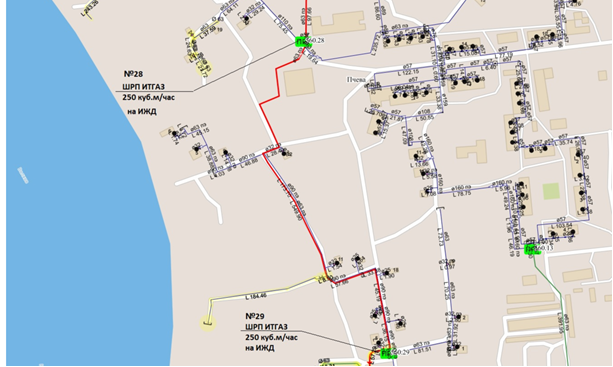 Рисунок 6 - Характеристики сетей газоснабжения, газораспределительных устройств (окончание)5.  Варианты обеспечения потребителей природным газом, основные технические решения схемы газоснабжения Пчевского сельского поселения5.1. Основные направления, принципы, задачи и целевые показатели развития систем газоснабженияСхема газоснабжения Пчевского сельского поселения предусматривает развитие объектов системы газоснабжения, с сохранением существующей структуры и совершенствованием основных принципов функционирования.Основными задачами развития системы газоснабжения, являются:	строительство сетей и объектов для газоснабжения природным газом территории Пчевского сельского поселения, для подключения новых потребителей;	повышение надежности работы системы газоснабжения;	повышение эффективности управления объектами коммунальной инфраструктуры, снижение себестоимости жилищно-коммунальных услуг за счет оптимизации расходов, в том числе рационального использования природных ресурсов;	улучшение экологической обстановки;	обновление     основного     оборудования     объектов     газового     хозяйства, поддержание на уровне нормативного износа и снижения степени износа основных производственных фондов;	повышение безопасности системы газоснабжения.Развитие системы газоснабжения Пчевского сельского поселения направлено на достижение следующих целей:− обеспечение надежного, бесперебойного и безопасного газоснабжения;− обеспечение централизованного газоснабжения природным газом территории Пчевского сельского поселения;− повышение энергоэффективности транспортировки природного газа;− повышение качества обслуживания абонентов.Обеспечение надежного, бесперебойного и безопасного газоснабженияДля обеспечения надежного, бесперебойного и безопасного газоснабжения на территории Пчевского сельского поселения схемой газоснабжения предусматривается планомерное строительство участков газовых сетей и объектов системы газоснабжения (ПРГ) в соответствии со строительными нормами и правилами Российской Федерации, а также с современными стандартами качества.Чтобы исключить почвенную коррозию газопроводов, строительство газопроводов предлагается осуществлять из полиэтиленовых труб.Использование полиэтиленовых труб также повышает энергоэффективность транспортировки   газа   ввиду   минимального   гидравлического   сопротивления   трассы газопроводов, изготовленных из полимерных материалов (полиэтилен имеет очень низкий коэффициент шероховатости внутренней поверхности газопровода).Использование ПРГ с применением резервной линии редуцирования и возможностью автоматического перехода на нее также является способом повышения надежности и бесперебойности газоснабжения.Обеспечение централизованного газоснабжения природным газомОбеспечение централизованного газоснабжения на территории Пчевского сельского поселения связано со строительством сетей газораспределения в соответствии с проектной и рабочей документацией, генеральным планом поселения, для подключения новых потребителей.Повышение энергоэффективности транспортировки природного газаДля повышения энергоэффективности транспортировки природного газа требуется развитие комплекса АСУ ТП РГ и единой системы учета газа, что в свою очередь позволит оптимизировать потребление газа и минимизировать недоучет его потерь. Для минимизации величины дисбаланса газа между поставщиком и потребителями требуется принятие мер для устранения разницы объемов газа, зарегистрированных у потребителей и у поставщика.Использование полиэтиленовых труб также повышает энергоэффективность транспортировки газа ввиду минимального гидравлического сопротивления трассы газопроводов, изготовленных из полимерных материалов (полиэтилен имеет очень низкий коэффициент шероховатости внутренней поверхности газопровода).Повышение качества обслуживания абонентовДля повышения качества обслуживания абонентов и максимизации доли удовлетворенных заявок на подключение абонентов к централизованной системе газоснабжения требуется предусмотреть следующие факторы:-	безопасность системы газоснабжения – отсутствие и предотвращение ситуаций, при которых может быть нанесен вред здоровью людей.-	модернизация	оборудования	в	системе	газоснабжения	–	своевременное совершенствование оборудования систем газоснабжения.Развитие системы газоснабжения предполагает также планомерное улучшение целевых показателей функционирования системы, для достижения требований нормативной документации.5.2. Базовый сценарий развития централизованной системы газоснабжения Пчевского сельского поселенияВ данной схеме газоснабжения Пчевского сельского поселения предусмотрен один сценарий развития.В краткосрочной перспективе предполагается реализация программа догазификации и строительства распределительного газопровода и газопроводов – вводов в д. Пчева (ул. Набережная, ул. Речная) и д. Городище (см. проектируемый газопровод на схеме - Рисунок 7).В настоящее время поступило 69 заявок от физических лиц на подключение в рамках программы догазификации в д. Пчева и д. Городище. К подключению планируются несколько ИЖД в д. Пчева и несколько ИЖД в д. Городище (см. участки, подавшие заявления на газификацию на схеме - Рисунок 7). Для газификации площадок нового жилищного строительства и существующего жилищного фонда запланирована прокладка газопроводов, а также проектирование и последующее строительство ГРПШ.Использование природного газа предусматривается на хозяйственно-бытовые нужды населения.В долгосрочной перспективе предусматривается полный охват жилого сектора (ИЖД) д. Пчева и д. Городище Пчевского сельского поселения снабжением природным газом на нужды пищеприготовления (газовые плиты), горячего водоснабжения (водонагреватели) и теплоснабжения (индивидуального отопления домов).Кроме того, предполагается подключение к системе централизованного газоснабжения одного юридического лица (ЛОГКУ «Ленобллес»). 6.  Перспективная схема газоснабжения Пчевского сельского поселения6.1. Технические обоснования основных мероприятий по реализации схемы газоснабженияСтроительство распределительных газопроводов природного газа для газификации частных жилых домов в кварталах индивидуальной застройки, строительство ГРПШСтроительство сетей газораспределения для снабжения природным газом существующий жилищный фонд обеспечит доступность услуг газоснабжения для жителей города, а также повысит уровень благоустройства в целом.В настоящее время поступило 69 заявок от физических лиц на подключение в рамках программы догазификации в д. Пчева и д. Городище. К подключению планируются несколько ИЖД в д. Пчева и несколько ИЖД в д. Городище (см. участки, подавшие заявления на газификацию на схеме - Рисунок 6).Для газификации площадок нового жилищного строительства и существующего жилищного фонда запланирована прокладка газопроводов, а также проектирование и последующее строительство ГРПШ (Рисунок 7).Установка приборов учета газаВ соответствии с частями 3, 4, 5, 6 статьи 13 Федерального закона Российской Федерации от 23 ноября 2009 года № 261-ФЗ «Об энергосбережении и о повышении энергетической эффективности, и о внесении изменений в отдельные законодательные акты Российской Федерации» на территории Пчевского сельского поселения, при подключении потребителя к централизованной системе газоснабжения природным газом, необходимо произвести установку приборов коммерческого учета потребления газа.Оснащение всех потребителей природного газа узлами учета потребляемого газа является важным шагом к созданию единой системы учета газа.Единая система учета газа должна обеспечивать решение следующих основных задач:Повышение уровня достоверности измерения объема газа от магистрального межпоселкового газопровода до конечного потребителя на всех уровнях распределения и потребления как основы для коммерческих расчетов и сведения баланса «подача – потребление» газа (как физического, так и финансового);Совершенствование технологического контроля и, как следствие, снижение потерь и других непроизводственных затрат;Сокращение и устранение непроизводственных затрат и потерь газа.Выработка и применение гибкой тарифной политики, направленной на рациональное потребление газа (экономию).Турбинные и ротационные счетчики ведущих фирм-изготовителей имеют очень малую систематическую составляющую погрешности, рекомендуется их использование для верхних уровней ГРО.Требования к классу точности приборов учета должны определяться, в первую очередь, расходом газа. Чем больше расход газа, проходящего через прибор учета, тем выше должен быть класс точности прибора.Наиболее   подходящими   типами   приборов   учета   для   верхних   уровней ГРО являются турбинные и ротационные счетчики.Рисунок 7 - Перспективная схема газоснабжения д. ПчеваДля бытовых счетчиков, устанавливаемых внутри помещения, требование по температурной коррекции не предъявляется.Уменьшение дисбаланса в учете потребления газа населением может быть решено следующим образом:а) для многоквартирного дома:−  домовой счетчик имеет коррекцию по температуре, и по нему определяется объем газа, потребляемого жильцами дома;− квартирные счетчики, устанавливаются в одинаковых условиях (либо все в квартирах, либо на лестничных площадках и не имеют коррекции по температуре).б) по квартирным счетчикам определяется относительная погрешность потребления газа каждой квартирой от объема, определенного по домовому счетчику. В обобщенном случае, при наличии достоверной статистики, это должно закладываться в тариф оплаты за год по показаниям квартирного счетчика.В сети ГРО газ, по мере его распределения проходит несколько ступеней редуцирования. Чем выше давление измеряемого газа, тем существеннее влияние погрешности измерения давления на величину дисбаланса.Измерение и регистрация давления являются обязательными для измерения объема газа при его подаче из магистрального газопровода в сеть ГРО, а также на всех узлах учета сети ГРО (от 1,2 МПа до 0,003 МПа). При этом рекомендуемый диапазон погрешности измерения должен быть в пределах 0,2 - 0,5%.Потребителями газа из сети низкого давления являются, в основном, население. Оснащение этой разветвленной периферии сложными приборами резко снижает надежность системы и требует значительных средств на ее поддержание, что экономически не окупает увеличения учитываемого объема газа на 1,5%.Проблема может решаться введением единого коэффициента к показаниям счетчиков низкого давления (порядка 1,03-1,05), который учитывает приведение регистрируемого счетчиком объема к стандартным условиям, заведомо перекрывая возможные колебания давления газа в сети.Узлы учета сетей низкого давления с расходами более 10 м3/час рекомендуется оснащать корректорами по температуре.Квартирные счетчики рекомендуется устанавливать внутри помещений, уменьшая тем самым влияние температурной составляющей погрешности и их показания использовать как коэффициент при распределении газа, учтенного домовым счетчиком.Для уменьшения погрешности обработки данных необходимо полностью перейти на использование электронных средств регистрации и обработки данных.6.2. Сведения о вновь строящихся, реконструируемых и предлагаемых к выводу из эксплуатации объектах системы газоснабженияСтроительство распределительных газопроводов природного газа в рамках программы догазификацииВ перспективной схеме газоснабжения Пчевского сельского поселения предлагается строительство новых распределительных сетей газоснабжения для подключения ИЖД в количестве 150 штук. Часовой расход природного газа предполагается на уровне 750,0 м3/час. Годовой расход природного газа – 950,7 тыс. куб.м./год.Предполагается строительство 4748 метров газопровода, в том числе:52 метра газопровода высокого давления;3917,5 метров газопровода среднего давления;778,5 метров газопровода низкого давления.Технико-экономические характеристики проектируемых газораспределительных сетей представлены в Приложении 1 к схеме. Для строительства газопроводов низкого давления необходимо применять полиэтиленовые трубы и соединительные детали, отвечающие требованиям по ГОСТ Р 50838-2009 «Трубы из полиэтилена для газопроводов» и ГОСТ Р 52779-2007 «Детали соединительные из полиэтилена для газопроводов. Общие технические условия», обеспечивающие коэффициент запаса прочности 3,2.Соединение полиэтиленовых труб между собой и присоединение фасонных частей необходимо предусмотреть при помощи муфт с закладными нагревателями.Необходимо предусмотреть установку отключающих устройств, перед потребителями и на ответвлениях распределительного газопровода.В качестве отключающих устройств необходимо применить: для надземной установки – стальные краны шаровые фланцевые для надземной установки с ручным управлением DN; для подземной установки полиэтиленовый шаровый кран с выводом ручного управления под ковер, присоединение к трубопроводу при помощи муфт с закладными нагревателями.Строительно-монтажные и пуско-наладочные работы должны выполняться организациями, допущенными к выполнению работ в установленном порядке.После окончания производства работ строительная организация должна выполнить мероприятия по восстановлению проектного или природного рельефа местности, рекультивацию земли, нарушенной при производстве работ.6.3. Сведения об оснащенности зданий, строений, сооружений приборами учета газа и их применении при осуществлении расчетов за потребленный газВ соответствии с частями 3, 4, 5, 6 статьи 13 Федерального закона Российской Федерации от 23 ноября 2009 года № 261-ФЗ «Об энергосбережении и о повышении энергетической эффективности, и о внесении изменений в отдельные законодательные акты Российской Федерации» на территории Пчевского сельского поселения при подключении потребителей к централизованной системе газоснабжения необходима установка приборов коммерческого учета потребления газа.До конца 2030 г. предполагается:Оснащение жилого фонда индивидуальными (поквартирными) приборами учета на 100%.Оснащение индивидуальными приборами учета прочих групп потребителей на 100%.6.4. Общие рекомендации по выбору маршрутов прохождения газопроводов и выбора способа прокладки газопроводовВ рамках Схемы газоснабжения рассматривается строительство сетей газораспределения, предусмотренных генеральным планом и утвержденной проектной и рабочей документацией. Для сетей рекомендуется подземная прокладка из полиэтиленовых труб. Соединение подземных стальных газопроводов-вводов со стояком надземного (цокольного) ввода должно быть сварным с применением гнутых или круто изогнутых отводов. Сварные стыковые соединения на участках подземных газопроводов- вводов должны быть проверены неразрушающими методами контроля.Мероприятия по реализации строительства новых сетей и объектов газоснабжения, рассмотренных в схеме, следует уточнять на этапе непосредственной реализации каждого проекта.Варианты маршрутов прохождения трубопроводов (трасс) должны быть выбраны из условий обеспечения кратчайшего расстояния до потребителей с учетом искусственных и естественных преград. Трассы подлежат уточнению и корректировке на стадии проектирования объектов схемы.6.5. Границы планируемых зон размещения объектов централизованных систем газоснабженияОбъекты системы газоснабжения должны располагаться в границах территории Пчевского сельского поселения. 7. Принципиальные решения по защите газопроводов от коррозии, структурная схема АСУ ТП РГ и рекомендуемый перечень задач для автоматизации технологических процессов7.1. Принципиальные решения по защите газопроводов от коррозииКатодную защиту стальных сооружений от коррозии	предусматривают в следующих случаях:–	при высокой коррозионной агрессивности грунта;–	при опасности биокоррозии;–	при наличии постоянных блуждающих токов - для вновь проектируемых стальных сооружений;–	при  наличии  опасного  влияния  постоянных  блуждающих  токов  -  для существующих стальных сооружений;–	при опасном воздействии блуждающего переменного тока;–	при опасном воздействии индуцированного переменного тока;–	при неэффективности дренажной защиты.При проектировании катодной защиты применяются поверхностные и глубинные анодные заземления с горизонтальным, вертикальным расположением электродов в местах с минимальным удельным электрическим сопротивлением грунта, ниже глубины сезонного промерзания грунта и по возможности на участках без дорожного покрытия (газоны, скверы, пруды, пойменные участки рек и т.п.).Поверхностные анодные заземления, в зависимости от размещения вдоль трассы защищаемого сооружения, могут быть сосредоточенными, распределенными и протяженными.Сосредоточенные анодные заземления следует размещать на максимально возможное расстояние от защищаемого стального сооружения (в стесненных городских условиях рекомендуемое расстояние - не менее 30 м от защищаемого сооружения).Распределенные и протяженные анодные заземления следует размещать вдоль защищаемого сооружения, как правило, на расстоянии не ближе четырех диаметров защищаемого сооружения.Для эффективной катодной защиты и исключения вредного влияния на смежные коммуникации следует выбирать участки, на которых между защищаемым стальным сооружением и анодные заземления отсутствуют смежные сооружения.В качестве анодные заземления применяются железокремнистые, магнетитовые, углеграфитовые, стальные, чугунные, электропроводные эластомеры и другие электроды, как правило, с коксовой засыпкой.Определение оптимальных конструктивных параметров анодные заземления и числа электродов, обеспечивающих минимальные   приведенные   суммарные   затраты (отнесенные   к одному году эксплуатации), должно быть подтверждено технико-экономическим расчетом.Анодные заземления не должны оказывать вредного влияния на окружающую среду. Тип анодных заземлений и количество электродов определяют по величине сопротивления растеканию тока на начальный момент эксплуатации.7.2. Структурная схема АСУ ТП РГ и рекомендуемый перечень задач для автоматизации процессов.Для построения системы автоматизации и телемеханизации необходимо предусмотреть:1. Систему диспетчерского контроля и управления, состоящую из:− автоматизированного рабочего места (АРМ) диспетчера;− системы сбора и хранения информации.2. Контрольные (диспетчерские) пункты сбора телеметрической информации, предлагается совмещать с ПРГ.В системе автоматизации и телемеханизации допускается использование информации, собираемой (вычисляемой) автоматизированными системами коммерческого учета газа (АСКУГ), по согласованию с поставщиком газа и собственниками узлов АСКУГ.В качестве обмена информации между контрольным пунктом (КП) и диспетчерским пунктом необходимо использовать выделенные каналы связи и сети на базе GSM GPRS с организацией закрытой сети Internet. Недопустимо использование публичных сетей обмена данными, либо сетей с возможностью доступа сторонних лиц и организаций.Система автоматизации должна строиться на основе стандартных, открытых телемеханических протоколов, обеспечивающих необходимый уровень надежности передачи информации и команд управления.В качестве базового протокола рекомендуется использовать протокол МЭК-870-5-104 (интерфейс Ethernet). Для информационных систем автоматизации (без функций управления) допускается использование стандартных протоколов ModBus RTU или Modbus - TCP.Программное обеспечение АРМ диспетчера должно обеспечивать просмотр текущей и архивной информации посредством соответствующих видеокадров. Глубина хранения архивной информации в системе сбора и хранения информации – не менее 3-х лет.  Программное обеспечение АРМ должно иметь парольную защиту для предотвращения несанкционированного доступа.Аппаратное обеспечение системы телемеханики контрольного пункта должно быть рассчитано на эксплуатацию в условиях его установки на открытом воздухе. Срок эксплуатации оборудования - не менее 10 лет.Преимущества достаточно широко развернутой и бесперебойно действующей системы диспетчеризации неоценимы для производственного процесса аварийно- диспетчерской службы (АДС) газового хозяйства. Возможность мгновенного контроля и управления на расстоянии значительно повысит надежность работы газовых сетей и поспособствует в значительной степени снижению аварийности работы последних, так как позволит вмешиваться персоналу АДС в развитие аварийной ситуации до того момента, когда газоснабжение потребителей будет нарушено.Система телеизмерения внедряется на газовых сетях в основном для контроля за давлением (возможно и расходом) газа в наружных газопроводах.8.  Инженерно-технические мероприятия гражданской обороны, мероприятия по предупреждению чрезвычайных ситуацийВ соответствии с СП 165.1325800.2014 «Инженерно-технические мероприятия по гражданской обороне», разделом 5, а именно требованиями к газоснабжению городских округов и поселений, необходимы следующие мероприятия:при газоснабжении территорий, отнесенных к группам по гражданской обороне, от двух и более самостоятельных магистральных газопроводов подача газа должна осуществляться через газораспределительные станции, подключенные к указанным газопроводам и размещенные за границами проекта.при проектировании новых и реконструкции действующих сетей газопотребления территорий, отнесенных к группам по гражданской обороне, следует предусматривать возможность их отключения от сетей газораспределения.наземные части газораспределительных станций и газорегуляторных пунктов на территориях, отнесенных к группам по гражданской обороне, а также газорегуляторных пунктов организаций, отнесенных к категории особой важности по гражданской обороне, расположенных вне территорий, отнесенных к группам по гражданской обороне, следует оборудовать подземными обводными газопроводами (байпасами) с запорной арматурой. Байпасы должны обеспечивать подачу газа в систему газораспределения при выходе из строя наземной части газораспределительных станций или газорегуляторных пунктов. Электроснабжение электроприводов запорной арматуры диаметром 400 мм и более должно осуществляться от автономных резервных источников питания электроприемников.на территориях, отнесенных к группам по гражданской обороне, основные сети газораспределения высокого и среднего давления и отводы от них к объектам, имеющим мобилизационное задание (заказ), а также к объектам, обеспечивающим жизнедеятельность указанных территорий, должны быть подземными.порядок отнесения организаций к организациям, обеспечивающим жизнедеятельность территорий, отнесенных к группам по гражданской обороне, устанавливается нормативными документами или документами по стандартизации в области гражданской обороны и защиты населения и территорий от чрезвычайных ситуаций.при проектировании сетей газораспределения высокого и среднего давления на территориях, отнесенных к группам по гражданской обороне, и в организациях, отнесенных к категории особой важности по гражданской обороне, расположенных вне территорий, отнесенных к группам по гражданской обороне, приоритет следует отдавать их подземному размещению и закольцованному исполнению.при  проектировании  новых  и  реконструкции  действующих  сетей газоснабжения на территориях, отнесенных к группам по гражданской обороне, в основных узловых точках (на выходе из газораспределительных станций, перед газорегуляторными  пунктами,  а  также  на  отводах  к  организациям,  отнесенным  к категории особой важности по гражданской обороне, расположенным вне территорий, отнесенных к группам по гражданской обороне) должны быть установлены отключающие устройства и перемычки между тупиковыми газопроводами.9.Мероприятия по охране окружающей природной среды, обеспечивающие минимальное нарушение сложившихся экологических, геологических, гидрогеологических и других естественных условий9.1. Воздействие объекта на территорию, условия землепользования и геологическую средуСтроительство и эксплуатация газопроводов оказывают прямое и косвенное воздействие практически на все компоненты природной среды: почвенно-растительный покров, поверхностные и подземные воды, фауну и атмосферный воздух.СтроительствоПрямые воздействия на почвенно-растительный покров происходят только в период строительства газопроводов и объектов его производственной инфраструктуры, связаны с производством подготовительных работ (расчистка, планировка трассы, устройство и засыпка траншей), укладкой трубопровода и выражаются в следующем:– нарушение сложившихся форм естественного рельефа;– ухудшение физико-механических и химико-биологических свойств почвенного слоя;– нарушение защитных и регулирующих функций лесных насаждений при проведении работ по расчистке трассы газопровода;– захламление почв и водоемов отходами строительных материалов, порубочными остатками, мусором и др.;– техногенные нарушения микрорельефа (рытвины, колеи, борозды и т.п.). Источниками воздействия служат строительные и транспортные механизмы. ЭксплуатацияК основным возможным изменениям природной среды в процессе эксплуатации линейной части газопровода относятся:–  пучение водонасыщенных грунтов;– загрязнение атмосферного воздуха в результате утечек части газопровода через микросвищи;– загрязнение атмосферы при авариях газопровода.Площадь отчуждаемых для строительства земель определяется в соответствии с нормативами землеемкости строящихся объектов.9.2. Охрана земель от воздействия объектаВ районе размещения проектируемых объектов особо охраняемых территорий и ценных объектов окружающей среды, земель природоохранного, природно-заповедного, оздоровительного назначения нет.При снятии нагрузок на ландшафт (т.е. по окончании строительства) большая часть указанных выше нарушений должна быть устранена в ходе проводимых организационно – технических мероприятий и рекультивации нарушенных земель. Особых мероприятий для охраны земель от воздействия объекта не требуется.9.3. Восстановление и благоустройство территории после завершения строительства объектаПредусмотрены мероприятия, обеспечивающие сохранность земельных угодий, ближайших водоемов, воздушной среды от загрязнения.При строительстве газопроводов охрана земельных ресурсов обеспечивается комплексом технических и технологических решений, с одной стороны уменьшающих степень отрицательного воздействия на почвенно-растительный покров, с другой – обеспечивающих полное восстановление его природных функцийРекультивация строительной полосы после засыпки газопровода должна осуществляться в процессе строительства, а при невозможности этого после завершения строительства в сроки, установленные органами, предоставляющими земельные участки под строительство.Рекультивация выполняется в процессе строительства в следующем порядке:1. Снимают, перемещают почвенно-растительный слой и складывают его в бурты.2. Почвенно-растительный слой снимают, перемещают и наносят до наступления устойчивых отрицательных температур и складируют в не замерзшем состоянии. Исключается смешивание слоя с подстилающими породами, загрязнение его производственными и другими отходами, техническими жидкостями, сточными водами, мусором и др., а также размыв и выдувание почвы. Почвенно-растительный слой, не использованный сразу в ходе работ, должен быть складирован в бурты.3. Возвращают почвенно-растительный слой из временных отвалов (по окончании строительства) и равномерно распределяют по рекультивируемой поверхности.4. После усадки грунта почвенно-растительный слой прикатывают.Для защиты окружающей территории от засорения в процессе строительно- монтажных работ необходимо предусмотреть оснащение рабочих мест и строительных площадок контейнерами для бытовых и строительных отходов.  По окончании строительно- монтажных работ нарушенные водоотводные каналы и палисадники подлежат восстановлению.После окончания строительно-монтажных работ участки, отводимые во временное пользование, возвращаются пользователям в состоянии, пригодном для хозяйственного использования по назначению. На участки, отведенные в постоянное пользование, оформляется государственный акт на постоянное пользование землей. Должна быть произведена   уборка   трассы   от   остатков   и   произведено   захоронение   пней   после раскорчевки и планировка территории. После окончания строительно-монтажных работ произвести рассев многолетних трав на ширину полосы отвода.Восстановление земель, нарушенных при строительстве газопроводов предусматривается в соответствии с ГОСТ 17.5.3.04-83 «Охрана природы. Земли. Общие требования к рекультивации земель (с Изменением № 1)».9.4. Охрана воздушного бассейна района расположения объекта от загрязненияПоскольку рабочим телом системы газоснабжения является природный газ, то эксплуатация системы газоснабжения будет сопровождаться выбросами в атмосферный воздух следующих загрязняющих веществ: диоксида азота, оксида азота, оксида углерода, метана, одоранта.Источниками загрязнения атмосферы являются сбросные и продувочные свечи, узлы на сетях, утечки от линейных частей газопровода. При повышении давления сверх допустимого в ГРС, ПРГ срабатывают сбросные устройства, осуществляющие выброс газа через продувочные свечи. При остановках или ремонте отключающая арматура (запорные краны и задвижки) отсекают постоянный объем газа в трубопроводах, которых сбрасывается в атмосферу через продувочные свечи. В процессе эксплуатации газопроводов неизбежно возникают неплотности в запорной арматуре, микросвищи труб, и другие неорганизованные источники выбросов метана.Газоочистное оборудование не предусматривается.На стадии строительства должен быть предусмотрен постоянный диспетчерский контроль технологических и вспомогательных процессов.Основные мероприятия по охране атмосферного воздуха на период строительства:– контроль токсичности и дымности отработавших газов автомашин и спецтехники;– предотвращение утечек ГСМ;– применение строительной техники с улучшенными экологическими показателями.Для снижения выбросов загрязняющих веществ (далее ЗВ) в атмосферу от объектов газоснабжения предусматривается ряд мероприятий:– Выброс газа из продувочных свечей газопроводов производится только при ремонте газопроводов. При этом необходимые условия для рассеивания газа обеспечиваются высотой продувочных свечей;– Применяемые технологии строительства полиэтиленовых газопроводов практически исключают выделение загрязняющих веществ в атмосферу, которое может произойти только в аварийной ситуации;– Применение 100% соединений газопроводов на сварке.На стадии эксплуатации безаварийная работа трассы газопровода достигается:– применением   материалов, соответствующих ГОСТам и сертификатам качества заводов – изготовителей;– соблюдением сроков и условий хранения материалов.– своевременным проведением профилактических и капитальных ремонтов эксплуатируемого оборудования.9.5. Мероприятия по предупреждению аварийных ситуацийВ качестве мероприятий по предупреждению аварийных ситуаций необходимо предусматривать следующее:–	контроль качества поступающих на строительство труб;–	контроль сварных соединений;–	испытание трубопроводов на герметичность;–	постоянное обследование трассы выездными бригадами;–	проведение ППР линейной части и КИПиА.9.6. Мероприятия и средства контроля состояния воздушного бассейнаДля осуществления контроля источников выбросов ЗВ в атмосферу используются следующие методы: инструментальный, инструментально-лабораторный, индикационный, расчетный, метод с использованием автоматических систем контроля.Во всех технически возможных случаях контроль должен осуществляться инструментальным или инструментально-лабораторным методом. Индикационный метод должен использоваться для получения первичной информации об ориентировочных значениях концентраций ЗВ и качественной оценки уровня выбросов. На проектируемых объектах нет организованных источников постоянных выбросов. Контроль источников залповых выбросов (сбросные свечи) и неорганизованных (линейная часть) проводится инструментальными и расчетными методами. Инструментальный метод выполняется путем прямых замеров с использованием специализированной измерительной аппаратуры.9.7. Охрана поверхностных и подземных вод от истощения и загрязненияГазопровод является герметизированной системой и загрязнения поверхностных и подземных вод не производит.Для того чтобы проектируемые объекты по возможности более полно удовлетворяли требованиям экологии, предусматривается ряд мероприятий, направленных на предупреждение загрязнения водоемов, поверхностных и подземных вод.К этим мероприятиям относятся:– обязательное соблюдение границ территорий, отводимых для производства строительно-монтажных работ (СМР);– оснащение рабочих мест и строительных площадок контейнерами для строительных и бытовых отходов;– слив ГСМ в соответственно оборудованные емкости.– При осуществлении всех предусмотренных выше мероприятий воздействие на водные ресурсы при строительстве и эксплуатации проектируемого газопровода будет минимальным.9.8. Охранные зоныСогласно Постановлению Правительства РФ от 20 ноября 2000 г. N 878 «Об утверждении Правил охраны газораспределительных сетей» (с изменениями и дополнениями) для газораспределительных сетей устанавливаются следующие охранные зоны:1) вдоль трасс наружных газопроводов - в виде территории, ограниченной условными линиями, проходящими на расстоянии 2-х метров с каждой стороны газопровода;2)  вдоль трасс подземных газопроводов из полиэтиленовых труб при использовании медного провода для обозначения трассы газопровода - в виде территории, ограниченной условными линиями, проходящими на расстоянии 3-х метров от газопровода со стороны провода и 2-х метров - с противоположной стороны;3) вокруг отдельно стоящих газорегуляторных пунктов - в виде территории, ограниченной замкнутой линией, проведенной на расстоянии 10 метров от границ этих объектов.  Для газорегуляторных пунктов, пристроенных к зданиям, охранная зона не регламентируется;4) вдоль трасс межпоселковых газопроводов, проходящих по лесам и древесно- кустарниковой растительности, - в виде просек шириной 6 метров, по 3 метра с каждой стороны газопровода. Для надземных участков газопроводов расстояние от деревьев до трубопровода должно быть не менее высоты деревьев в течение всего срока эксплуатации газопровода.Отсчет расстояний при определении охранных зон газопроводов производится от оси газопровода - для однониточных газопроводов и от осей крайних ниток газопроводов- для многониточных.Охранные зоны магистральных трубопроводовОхранные	зоны	магистральных	трубопроводов	устанавливаются	согласно«Правилам   охраны   магистральных   трубопроводов», утвержденным Постановлением Госгортехнадзора России от 22 апреля 1992 г. N 9.Для исключения возможности повреждения трубопроводов (при любом виде их прокладки) устанавливаются охранные зоны:– вдоль трасс трубопроводов, транспортирующих нефть, природный газ, нефтепродукты, нефтяной и искусственный углеводородные газы, – в виде участка земли, ограниченного условными линиями, проходящими в 25 м от оси трубопровода с каждой стороны;– вдоль трасс многониточных трубопроводов – в виде участка земли, ограниченного условными линиями, проходящими на указанных выше расстояниях от осей крайних трубопроводов;– вдоль подводных переходов – в виде участка водного пространства от водной поверхности до дна, заключенного между параллельными плоскостями, отстоящими от осей крайних ниток переходов на 100 м с каждой стороны;-   вокруг технологических установок подготовки продукции к транспорту, головных и промежуточных перекачивающих и наливных насосных станций, резервуарных парков, компрессорных и газораспределительных станций, узлов измерения продукции, наливных и сливных эстакад, станций подземного хранения газа, пунктов подогрева нефти, нефтепродуктов – в виде участка земли, ограниченного замкнутой линией, отстоящей от границ территорий указанных объектов на 100 м во все стороны.10.Рекомендации по реконструкции и модернизации существующих сетей газоснабжения с учетом перспективных измененийВ краткосрочной перспективе предполагается реализация программы догазификации и строительства распределительного газопровода и газопроводов – вводов в д. Пчева (ул. Набережная, ул. Речная) и д. Городище (см. проектируемый газопровод на схеме - Рисунок 7).В настоящее время поступило 69 заявок от физических лиц на подключение в рамках программы догазификации в д. Пчева и д. Городище. К подключению планируются несколько ИЖД в д. Пчева и несколько ИЖД в д. Городище (см. участки, подавшие заявления на газификацию на схеме).Для газификации площадок нового жилищного строительства и существующего жилищного фонда запланирована прокладка газопроводов, а также проектирование и последующее строительство ГРПШ. 11.Оценка капитальных вложений в новое строительство, реконструкцию и модернизацию системы и объектов газоснабжения по этап ее развития на основе укрупненных показателейДля   реализации   основных   направлений   и   задач   развития   централизованной системы газоснабжения Пчевского сельского поселения, предполагается осуществление основных мероприятий, представленных в разделе 5 выше.В Пчевском сельском поселении предлагается строительство новых распределительных сетей газоснабжения для подключения ИЖД в количестве 150 штук. Часовой расход природного газа предполагается на уровне 750,0 м3/час. Годовой расход природного газа – 950,7 тыс. куб.м./год.Предполагается строительство 4748 метров газопровода, в том числе:52 метра газопровода высокого давления;3917,5 метров газопровода среднего давления;778,5 метров газопровода низкого давления.Выполнение данных мероприятий позволит гарантировать устойчивую, надежную работу систем газоснабжения и получать газ в количестве, необходимом для обеспечения потребителей Пчевского сельского поселения. Объем финансовых потребностей, необходимых для реализации вышеуказанных мероприятий, устанавливается с учетом укрупненных сметных нормативов для объектов непроизводственного назначения и инженерной инфраструктуры, утвержденных Министерством строительства и жилищно-коммунального хозяйстваРасчет стоимости строительства сетей газоснабжения системы осуществляется через укрепленные сметные нормативы (НЦС-81-02-15-2023 «Наружные сети газоснабжения», утвержденные приказом Минстроя № 184/пр от 14.03.2023 года). Общая сумма, необходимая для реализации проекта, составляет 15028,73 тыс. рублей (без учета НДС в ценах 2023 года) (Таблица 8).   Расчет стоимости ШРП (ШРП-НОРД-Dival600/40-2-ОГ осуществляется через укрепленные сметные нормативы (НЦС-81-02-19-2023 «Здания и сооружения городской инфраструктуры», утвержденные приказом Минстроя № 183/пр от 14.03.2023 года).В соответствии с таблицей 19-01-001 НЦС-81-02-19-2023, стоимость газорегуляторных пунктов блочных, давлением до 0,6 Мпа, с двумя линиями редуцирования, пропускной способность 1800 м3/час, составляет 562,24 тыс. рублей (без учета НДС). Таблица 8 - Расчет стоимости строительства участков сетей водоснабжения системы водоснабжения города Донской через укрепленные сметные нормативы (НЦС)Приложение 1. Технико-экономические характеристики проектируемых газораспределительных сетей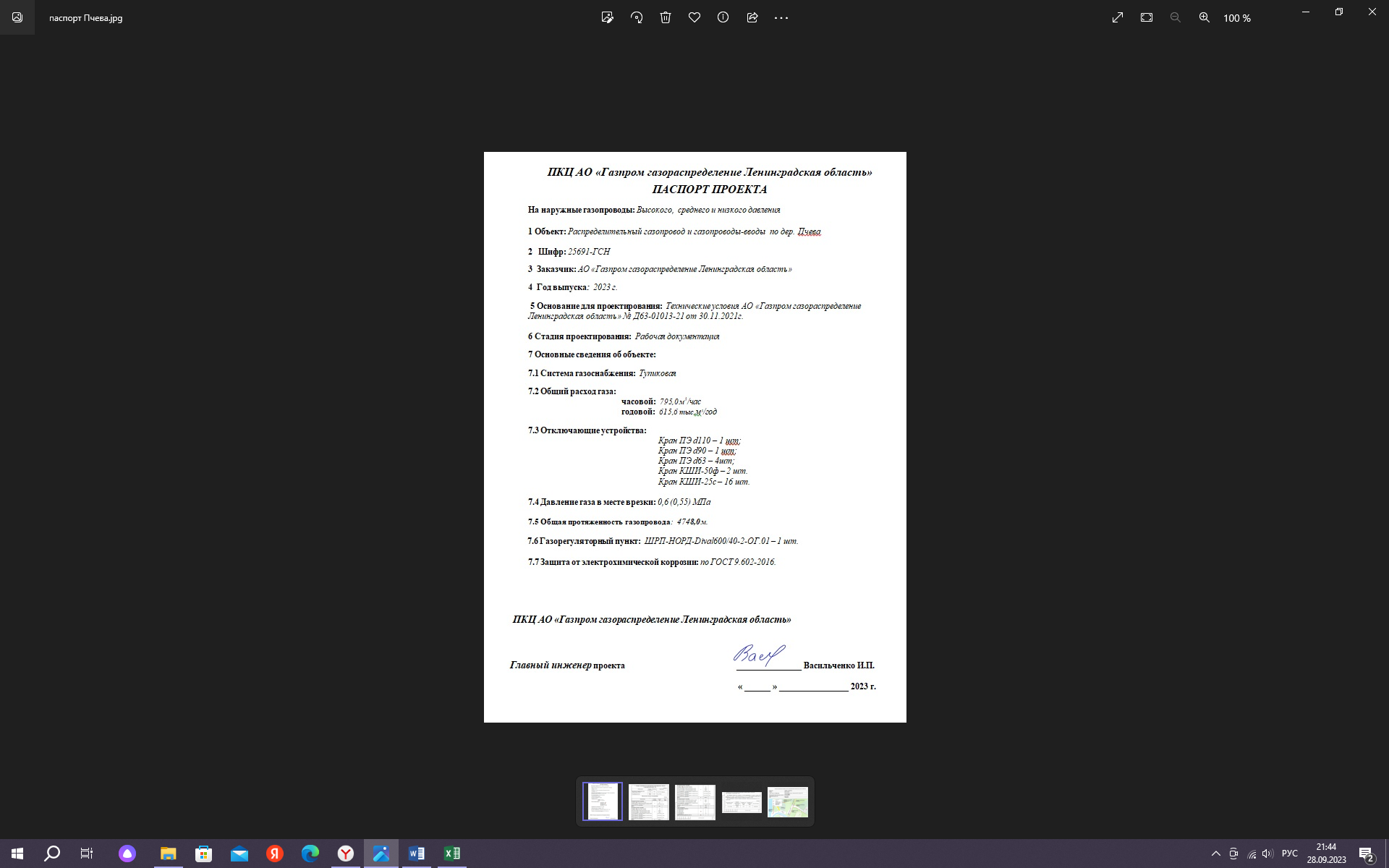 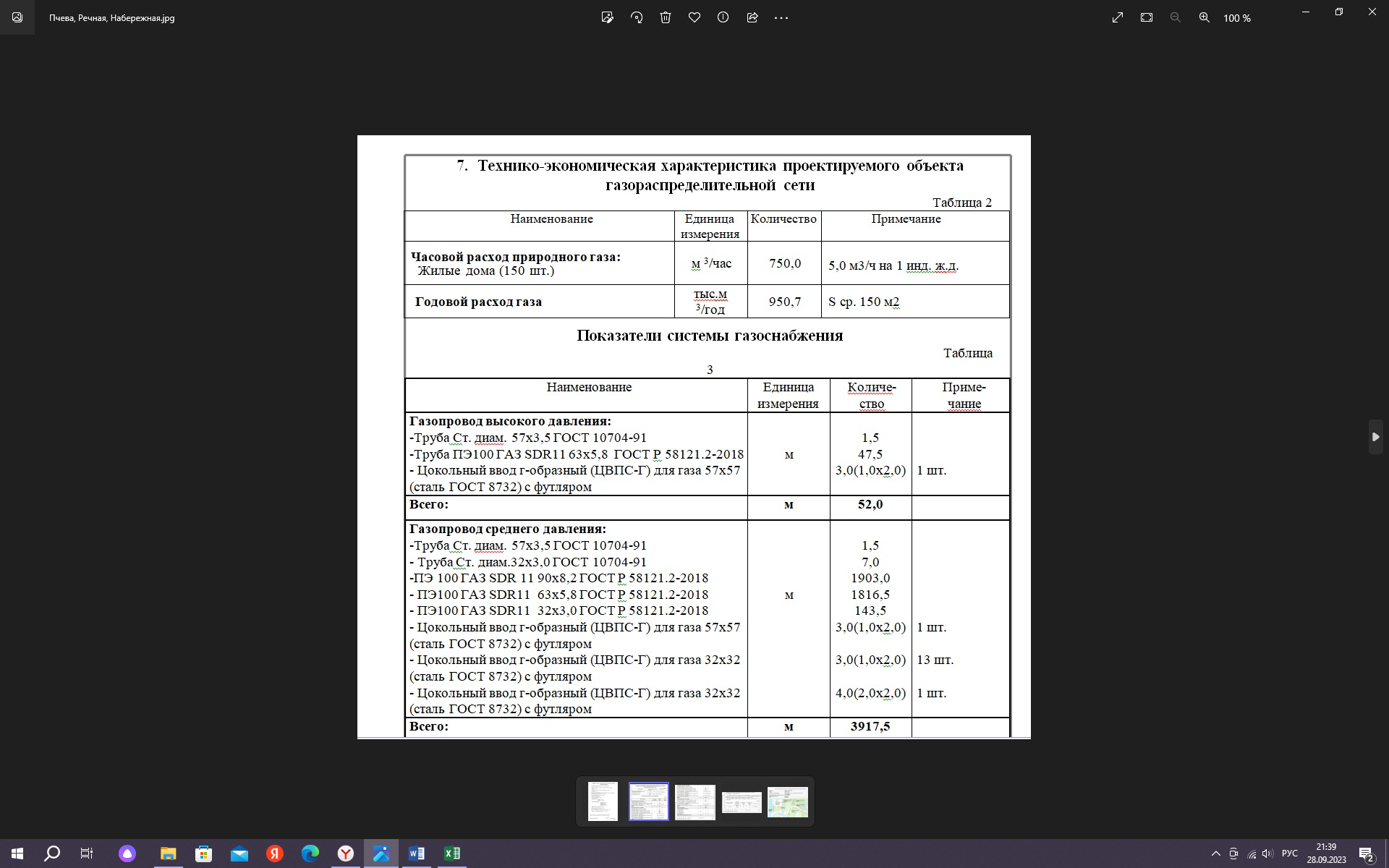 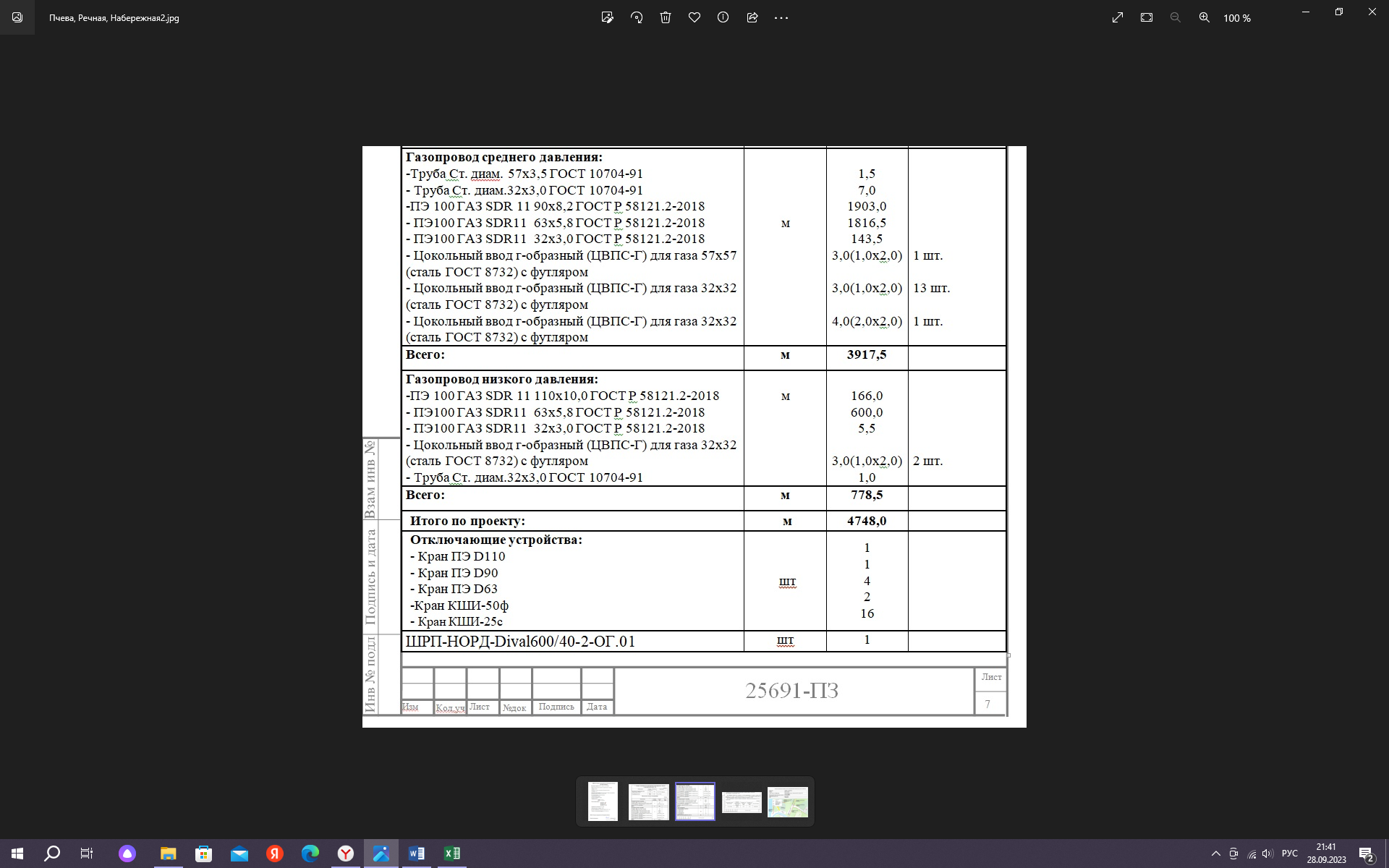 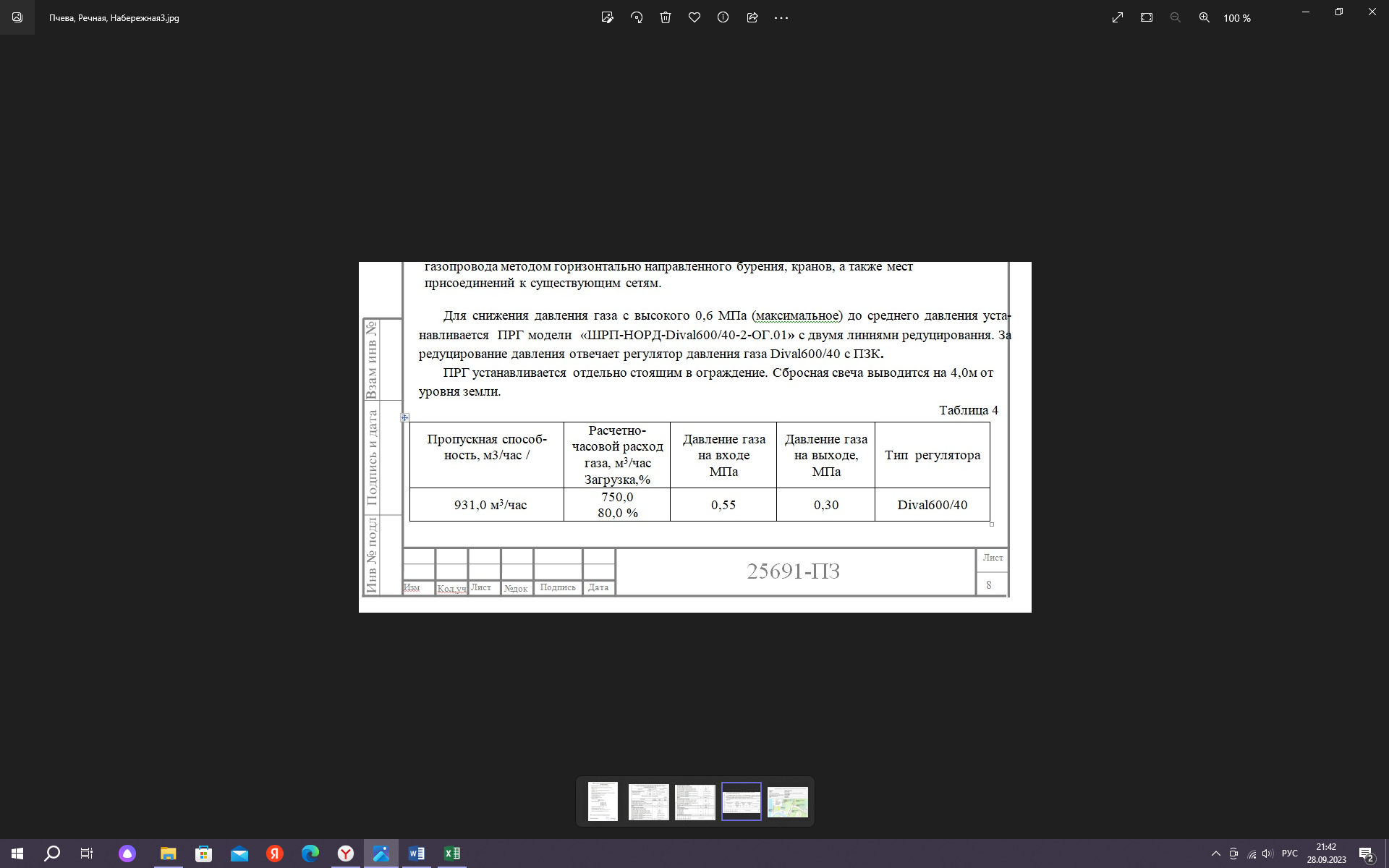 № п/пНаименование населенных пунктовВсего населения1д. Витка102д. Городище1823д. Дубняги44д. Дуняково215д. Иконово206д. Мотохово1117д. Новинка58д. Пчева9069д. Чирково91Всего:1350ПотребностиНазначение используемого газаНаселениеПриготовление пищи, горячей воды для хозяйственных и санитарно-гигиенических нужд и отоплениеУчреждения здравоохранения, детские, учебные и коммунально-бытовые предприятия и учрежденияПриготовление пищи, горячей воды для хозяйственных и санитарно-гигиенических нужд и отоплениеИсточники тепловой энергииОтопление жилого и общественного фондаПромышленные предприятияОтопление, горячее водоснабжение, вентиляция, технологические нуждыКлассификация газопроводов по давлениюКлассификация газопроводов по давлениюПротяженность газопроводов, кмПчевское СППчевское СППчевское СПВысокогоI - II категория (0,3 МПа – 1,2 МПа (1,6МПа))7,77СреднегоIII категория (0,005 МПа – 0,3 МПа)1,6НизкогоIV категория (0,0015 МПа – 0,005 МПа)13,75ИтогоИтого23,12Краткая характеристика сети газоснабженияст.подземнст.надземнпэДиаметр стальныхпэдавлениеГРП(ШРП)Запорная арматура«Газопровод распределительный высокого и низкого давления с установкой 3-х ШРП, газопроводы-вводы низкого давления – 33шт., расположенные по адресу: д. Городище 
1,42750110вГРПШ-07-2У1-3шт.КНР160-4шт;  КНР 110 - 4шт;  КНР90-3шт.; КНР63-1шт.

Кран КШ25ф-11шт.; Кран КШИ25ф-29шт.; Кран КШИ50ф-6шт.; «Газопровод распределительный высокого и низкого давления с установкой 3-х ШРП, газопроводы-вводы низкого давления – 33шт., расположенные по адресу: д. Городище 
0,009300,00120108вГРПШ-07-2У1-3шт.КНР160-4шт;  КНР 110 - 4шт;  КНР90-3шт.; КНР63-1шт.

Кран КШ25ф-11шт.; Кран КШИ25ф-29шт.; Кран КШИ50ф-6шт.; «Газопровод распределительный высокого и низкого давления с установкой 3-х ШРП, газопроводы-вводы низкого давления – 33шт., расположенные по адресу: д. Городище 
0,0030057вГРПШ-07-2У1-3шт.КНР160-4шт;  КНР 110 - 4шт;  КНР90-3шт.; КНР63-1шт.

Кран КШ25ф-11шт.; Кран КШИ25ф-29шт.; Кран КШИ50ф-6шт.; «Газопровод распределительный высокого и низкого давления с установкой 3-х ШРП, газопроводы-вводы низкого давления – 33шт., расположенные по адресу: д. Городище 
1,01990160нГРПШ-07-2У1-3шт.КНР160-4шт;  КНР 110 - 4шт;  КНР90-3шт.; КНР63-1шт.

Кран КШ25ф-11шт.; Кран КШИ25ф-29шт.; Кран КШИ50ф-6шт.; «Газопровод распределительный высокого и низкого давления с установкой 3-х ШРП, газопроводы-вводы низкого давления – 33шт., расположенные по адресу: д. Городище 
1,98500110нГРПШ-07-2У1-3шт.КНР160-4шт;  КНР 110 - 4шт;  КНР90-3шт.; КНР63-1шт.

Кран КШ25ф-11шт.; Кран КШИ25ф-29шт.; Кран КШИ50ф-6шт.; «Газопровод распределительный высокого и низкого давления с установкой 3-х ШРП, газопроводы-вводы низкого давления – 33шт., расположенные по адресу: д. Городище 
0,8125090нГРПШ-07-2У1-3шт.КНР160-4шт;  КНР 110 - 4шт;  КНР90-3шт.; КНР63-1шт.

Кран КШ25ф-11шт.; Кран КШИ25ф-29шт.; Кран КШИ50ф-6шт.; «Газопровод распределительный высокого и низкого давления с установкой 3-х ШРП, газопроводы-вводы низкого давления – 33шт., расположенные по адресу: д. Городище 
1,0010063нГРПШ-07-2У1-3шт.КНР160-4шт;  КНР 110 - 4шт;  КНР90-3шт.; КНР63-1шт.

Кран КШ25ф-11шт.; Кран КШИ25ф-29шт.; Кран КШИ50ф-6шт.; «Газопровод распределительный высокого и низкого давления с установкой 3-х ШРП, газопроводы-вводы низкого давления – 33шт., расположенные по адресу: д. Городище 
0,009300,00120159нГРПШ-07-2У1-3шт.КНР160-4шт;  КНР 110 - 4шт;  КНР90-3шт.; КНР63-1шт.

Кран КШ25ф-11шт.; Кран КШИ25ф-29шт.; Кран КШИ50ф-6шт.; «Газопровод распределительный высокого и низкого давления с установкой 3-х ШРП, газопроводы-вводы низкого давления – 33шт., расположенные по адресу: д. Городище 
0,0030057нГРПШ-07-2У1-3шт.КНР160-4шт;  КНР 110 - 4шт;  КНР90-3шт.; КНР63-1шт.

Кран КШ25ф-11шт.; Кран КШИ25ф-29шт.; Кран КШИ50ф-6шт.; «Газопровод распределительный высокого и низкого давления с установкой 3-х ШРП, газопроводы-вводы низкого давления – 33шт., расположенные по адресу: д. Городище 
0,3750032нГРПШ-07-2У1-3шт.КНР160-4шт;  КНР 110 - 4шт;  КНР90-3шт.; КНР63-1шт.

Кран КШ25ф-11шт.; Кран КШИ25ф-29шт.; Кран КШИ50ф-6шт.; «Газопровод распределительный высокого и низкого давления с установкой 3-х ШРП, газопроводы-вводы низкого давления – 33шт., расположенные по адресу: д. Городище 
0,138500,0840032нГРПШ-07-2У1-3шт.КНР160-4шт;  КНР 110 - 4шт;  КНР90-3шт.; КНР63-1шт.

Кран КШ25ф-11шт.; Кран КШИ25ф-29шт.; Кран КШИ50ф-6шт.; в/д или ср/д0,009300,004200,00000низкого давления0,147800,088200,00000ИТОГО:0,157100,092406,62090ВСЕГО (км)6,87040Краткая характеристика сети газоснабженияст.подземнст.надземнпэДиаметр стальныхпэдавлениеГРП(ШРП)Запорная арматура«Подводящий газопроводвысокого и  низкого давления к коттеджной застройке в д. Городище 
0,0005063вГРПШ-300-6-1,2 - 1шт.Кран КШ32 - 2шт.«Подводящий газопроводвысокого и  низкого давления к коттеджной застройке в д. Городище 
0,002400,0004057вГРПШ-300-6-1,2 - 1шт.Кран КШ32 - 2шт.«Подводящий газопроводвысокого и  низкого давления к коттеджной застройке в д. Городище 
0,0014038вГРПШ-300-6-1,2 - 1шт.Кран КШ32 - 2шт.«Подводящий газопроводвысокого и  низкого давления к коттеджной застройке в д. Городище 
0,0127063нГРПШ-300-6-1,2 - 1шт.Кран КШ32 - 2шт.«Подводящий газопроводвысокого и  низкого давления к коттеджной застройке в д. Городище 
0,20990110нГРПШ-300-6-1,2 - 1шт.Кран КШ32 - 2шт.«Подводящий газопроводвысокого и  низкого давления к коттеджной застройке в д. Городище 
0,1144032нГРПШ-300-6-1,2 - 1шт.Кран КШ32 - 2шт.«Подводящий газопроводвысокого и  низкого давления к коттеджной застройке в д. Городище 
0,009000,0036032нГРПШ-300-6-1,2 - 1шт.Кран КШ32 - 2шт.«Подводящий газопроводвысокого и  низкого давления к коттеджной застройке в д. Городище 
0,00280108нГРПШ-300-6-1,2 - 1шт.Кран КШ32 - 2шт.в/д или ср/д0,002400,001800,00050низкого давления0,011800,003600,33700ИТОГО:0,014200,005400,33750ВСЕГО (км)0,35710Краткая характеристика сети газоснабженияст.подземнст.надземнпэДиаметр стальныхпэдавлениеГРП(ШРП)Запорная арматура"Газоснабжение объекта: ДНП "Волхов" Киришского района Ленинградской области. 0,0690040вГРПШ-04-2У1 -1шт.Кран ПЭ КНР40 -1шт.; КШИ32ф-1шт.; КШИ100ф-1шт."Газоснабжение объекта: ДНП "Волхов" Киришского района Ленинградской области. 0,002740,0023838вГРПШ-04-2У1 -1шт.Кран ПЭ КНР40 -1шт.; КШИ32ф-1шт.; КШИ100ф-1шт."Газоснабжение объекта: ДНП "Волхов" Киришского района Ленинградской области. 0,28760110нГРПШ-04-2У1 -1шт.Кран ПЭ КНР40 -1шт.; КШИ32ф-1шт.; КШИ100ф-1шт."Газоснабжение объекта: ДНП "Волхов" Киришского района Ленинградской области. 0,0425040нГРПШ-04-2У1 -1шт.Кран ПЭ КНР40 -1шт.; КШИ32ф-1шт.; КШИ100ф-1шт."Газоснабжение объекта: ДНП "Волхов" Киришского района Ленинградской области. 0,002810,00300108нГРПШ-04-2У1 -1шт.Кран ПЭ КНР40 -1шт.; КШИ32ф-1шт.; КШИ100ф-1шт."Газоснабжение объекта: ДНП "Волхов" Киришского района Ленинградской области. ГРПШ-04-2У1 -1шт.Кран ПЭ КНР40 -1шт.; КШИ32ф-1шт.; КШИ100ф-1шт."Газоснабжение объекта: ДНП "Волхов" Киришского района Ленинградской области. ГРПШ-04-2У1 -1шт.Кран ПЭ КНР40 -1шт.; КШИ32ф-1шт.; КШИ100ф-1шт."Газоснабжение объекта: ДНП "Волхов" Киришского района Ленинградской области. ГРПШ-04-2У1 -1шт.Кран ПЭ КНР40 -1шт.; КШИ32ф-1шт.; КШИ100ф-1шт."Газоснабжение объекта: ДНП "Волхов" Киришского района Ленинградской области. ГРПШ-04-2У1 -1шт.Кран ПЭ КНР40 -1шт.; КШИ32ф-1шт.; КШИ100ф-1шт.в/д или ср/д0,002740,002380,06900низкого давления0,002810,003000,33010ИТОГО:0,005550,005380,39910ВСЕГО (км)0,41003№Вид услугиНорматив потребления в месяц1В многоквартирных домах и жилых домах при оборудовании помещения1.1.Газовой плитой, центральным отоплением и центральным горячим водоснабжением при газоснабжении: природным газом13,0 куб. м/чел.1.2.Газовой плитой при отсутствии газового водонагревателя и центрального горячего водоснабжения при газоснабжении: природным газом20,8 куб. м/чел.1.3.Газовой плитой и газовым водонагревателем при отсутствии центрального горячего водоснабжения при газоснабжении: природным газом28,2 куб. м/чел.2.На отопление одного квадратного метра жилого помещения от газовых приборов (среднегодовое значение): природным газом8,2 куб. м/кв. м№ п/пНаименование перекладываемого участкаДиаметр, ммПротяженность, м (2-х труб. исчисление)Удельная стоимость реконструкции наружных сетей газоснабжения из ППУ труб, подземная прокладка, разработка сухого грунта в отвал, без креплений, глубина 2 метра, тыс. руб./мУдельная стоимость реконструкции наружных сетей газоснабжения из стальных труб, подземная прокладка, разработка сухого грунта в отвал, без креплений, глубина 2 метра, тыс. руб./мУдельная стоимость реконструкции наружных сетей газоснабжения из ППУ труб, прокладка методом горизонтального направленного бурения в футляре, с устройством рабочего и приемного котлованов в сухом грунте, с креплением котлованов, глубина 2 метра, тыс. руб./мРегиональный коэффициентКлиматический коэффициентСтоимость реконструкции (перекладки) в текущих ценах, тыс. руб. без НДС№ п/пНаименование перекладываемого участкаДиаметр, ммПротяженность, м (2-х труб. исчисление)МатериалУдельная стоимость реконструкции наружных сетей газоснабжения из ППУ труб, подземная прокладка, разработка сухого грунта в отвал, без креплений, глубина 2 метра, тыс. руб./мУдельная стоимость реконструкции наружных сетей газоснабжения из стальных труб, подземная прокладка, разработка сухого грунта в отвал, без креплений, глубина 2 метра, тыс. руб./мУдельная стоимость реконструкции наружных сетей газоснабжения из ППУ труб, прокладка методом горизонтального направленного бурения в футляре, с устройством рабочего и приемного котлованов в сухом грунте, с креплением котлованов, глубина 2 метра, тыс. руб./мРегиональный коэффициентКлиматический коэффициентСтоимость реконструкции (перекладки) в текущих ценах, тыс. руб. без НДС1Газопровод высокого давления571,5сталь3,351280,911,005,492Газопровод высокого давления6347,5ППУ2,474890,911,00128,373Газопровод высокого давления573,0стальной футляр30,483000,911,0099,864Газопровод среднего давления571,5сталь3,351280,911,005,495Газопровод среднего давления327сталь3,184480,911,0024,346Газопровод среднего давления901903ППУ2,762180,911,005740,017Газопровод среднего давления631816,5ППУ2,474890,911,004909,248Газопровод среднего давления32143,5ППУ2,283640,911,00357,859Газопровод среднего давления573стальной футляр30,483000,911,0099,8610Газопровод среднего давления3239стальной футляр27,663000,911,001178,1111Газопровод среднего давления324стальной футляр27,663000,911,00120,8312Газопровод низкого давления110166ППУ2,974980,911,00539,2813Газопровод низкого давления63600ППУ2,474890,911,001621,5514Газопровод низкого давления325,5ППУ2,283640,911,0013,7215Газопровод низкого давления326стальной футляр27,663000,911,00181,2516Газопровод низкого давления321сталь3,184480,911,003,48ИТОГО4748,0015028,73